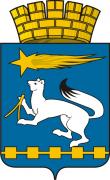 АДМИНИСТРАЦИЯ ГОРОДСКОГО ОКРУГА НИЖНЯЯ САЛДАП О С Т А Н О В Л Е Н И Е28.09.2023			                                                                                    № 568г. Нижняя СалдаПриложение №1к постановлению администрации городского округа Нижняя Салда от 28.09.2023 № 568ПАСПОРТ муниципальной программы «По профилактике терроризма, экстремизма                   и  гармонизации межнациональных и межконфессиональных отношений,                   а также по реализации дополнительных мер, направленных на предупреждение межнациональных конфликтов и обеспечения национального согласияна территории городского округа Нижняя Салда до 2026 года»Приложение № 2к постановлению администрации городского округа Нижняя Салда от 28.09.2023 № 568Паспорт подпрограммы №1 «Профилактика терроризма, а также минимизация                и (или) ликвидация последствий его проявлений в городском округе Нижняя Салда до 2026 года»Приложение № 3к постановлению администрации городского округа Нижняя Салда от 28.09.2023 № 568Паспорт подпрограммы № 2 «Профилактика экстремизма и  гармонизация межнациональных и межконфессиональных отношений, а также  реализация дополнительных мер, направленных на предупреждение межнациональных конфликтов  и обеспечения национального согласия на территории городского округа Нижняя Салда до 2026 года»Приложение № 4к постановлению администрации городского округа Нижняя Салда от 28.09.2023 № 568Приложение № 3к муниципальной программе «По профилактике терроризма, экстремизма и гармонизации межнациональных и межконфессиональных отношений, а также по реализации дополнительных мер, направленных на предупреждение межнациональных конфликтов и обеспечения национального согласия на территории городского округа Нижняя Салда до 2026 года»ЦЕЛИ, ЗАДАЧИ И ЦЕЛЕВЫЕ ПОКАЗАТЕЛИРЕАЛИЗАЦИИ МУНИЦИПАЛЬНОЙ ПРОГРАММЫ«По профилактике терроризма, экстремизма и  гармонизации межнациональных и межконфессиональных отношений,                 а также по реализации дополнительных мер, направленных на предупреждение межнациональных конфликтов и обеспечения национального согласия на территории городского округа Нижняя Салда до 2026 года»Приложение № 5к постановлению администрации городского округа Нижняя Салда от 28.09.2023 № 568Приложение № 4к муниципальной программе «По профилактике терроризма, экстремизма и гармонизации межнациональных и межконфессиональных отношений, а также по реализации дополнительных мер, направленных на предупреждение межнациональных конфликтов и обеспечения национального согласия на территории городского округа Нижняя Салда до 2026 года»ПЛАН МЕРОПРИЯТИЙПО ВЫПОЛНЕНИЮ МУНИЦИПАЛЬНОЙ ПРОГРАММЫ«По профилактике терроризма, экстремизма и  гармонизации межнациональных и межконфессиональных отношений,                а также по реализации дополнительных мер, направленных на предупреждение межнациональных конфликтов и обеспечения национального согласия на территории городского округа Нижняя Салда до 2026 года»О внесении изменений в муниципальную программу «По профилактике терроризма, экстремизма и гармонизации межнациональных и межконфессиональных отношений, а также по реализации дополнительных мер, направленных на предупреждение межнациональных конфликтов и обеспечения национального согласия на территории городского округа Нижняя Салда до 2025 года»
           В соответствии со статьей 179 Бюджетного кодекса Российской Федерации, Федеральными законами от 25 июля 2002 года № 114-ФЗ «О противодействии экстремистской деятельности», от 6 октября 2003 года                  № 131-ФЗ «Об общих принципах организации местного самоуправления в Российской Федерации», от  6 марта 2006 года № 35-ФЗ «О противодействии терроризму», от 24 июля 2007 года № 211-ФЗ «О внесении изменений в отдельные законодательные акты Российской Федерации в связи с совершенствованием государственного управления в области противодействия экстремизму», Стратегией государственной национальной политики Российской Федерации на период до 2025 года, утверждённой Указом Президента Российской Федерации от 19 декабря 2012 года № 1666, Стратегией противодействия экстремизму в Российской Федерации до 2025 года, утверждённой Указом Президента Российской Федерации от 29 мая 2020 года           № 344, Уставом городского округа Нижняя Салда, решением Думы городского округа Нижняя Салда от 15.12.2022 № 21/1 «О бюджете городского округа Нижняя Салда на 2023 год и плановый период 2024 и 2025 годов», Порядком разработки, реализации и оценки эффективности муниципальных программ городского округа Нижняя Салда, утвержденным постановлением администрации городского округа Нижняя Салда от 29.10.2013 № 1055 (с изменениями),  администрация городского округа Нижняя СалдаПОСТАНОВЛЯЕТ: Внести в постановление администрации городского округа Нижняя Салда от 27.11.2019 № 735 «Об утверждении муниципальной программы «По профилактике терроризма, экстремизма и  гармонизации межнациональных и межконфессиональных отношений, а также  по реализации дополнительных мер, направленных на предупреждение межнациональных конфликтов и обеспечения национального согласия на территории городского округа Нижняя Салда до 2025 года» (с изменениями от 23.06.2020 № 329, от 14.01.2021 № 11, от 12.01.2022                    № 6, от 09.01.2023 № 2) следующие изменения:          1.1. В наименовании и пункте 1 постановления, наименовании муниципальной программы и по всему тексту муниципальной программы слова «до 2025 года» заменить словами «до 2026 года».Паспорт муниципальной программы изложить в новой редакции (приложение № 1).Паспорт подпрограммы № 1 изложить в новой редакции (приложение № 2).Паспорт подпрограммы № 2 изложить в новой редакции (приложение № 3).Приложение № 3 к муниципальной программе изложить в новой редакции (приложение № 4).1.6. Приложение № 4 к муниципальной программе изложить в новой редакции (приложение № 5).2. Опубликовать настоящее постановление в газете «Городской вестник плюс» и разместить на официальном сайте администрации городского округа Нижняя Салда.3. Контроль за исполнением настоящего постановления возложить на заместителя главы администрации городского округа Нижняя Салда    Третьякову О.В. Глава городско округаНижняя Салда                                                                                         А.А. МатвеевОтветственный исполнитель муниципальной программыАдминистрация городского округа Нижняя СалдаСроки реализации муниципальной программы2019 – 2026 годыЦели и задачи муниципальной программыЦель 1: Реализация государственной политики в области профилактики терроризма, минимизации и (или) ликвидации последствий его проявлений, а также защита личности, общества и государства 
от террористических актов и иных проявлений терроризма на территории городского округа Нижняя Салда.Задачи:1. Выявление и устранение причин и условий, способствующих возникновению 
и распространению терроризма на территории городского округа Нижняя Салда.2. Обеспечение выполнения требований 
к антитеррористической защищенности объектов (территорий), находящихся в муниципальной собственности или в ведении органов местного самоуправления и мест массового пребывания людей.3. Организация и проведение на территории городского округа Нижняя Салда информационно-пропагандистских мероприятий по разъяснению сущности терроризма и его общественной опасности, а также по формированию у граждан неприятия идеологии терроризма, в том числе путем распространения информационных материалов, печатной продукции, проведения разъяснительной работы и иных мероприятий.4. Поддержание в состоянии постоянной готовности к эффективному использованию сил 
и средств муниципального образования, предназначенных для минимизации и (или) ликвидации последствий проявлений терроризма
и его неблагоприятного морально-психологического воздействия на общество или отдельные социальные группы.Цели и задачи муниципальной программыЦель 2: Профилактика экстремизма, содействие укреплению гражданского единства и гармонизации межнациональных отношений на территории городского округа Нижняя Салда, укрепление единства многонационального народа Российской Федерации, проживающего на территории городского округа Нижняя Салда.Задачи:1. Организация мониторинга общественно-политических, социально-экономических и иных процессов, оказывающих влияние на ситуацию в сфере профилактики экстремизма.2. Организация взаимодействия органов местного самоуправления, территориальных органов, федеральных органов исполнительной власти на территории городского округа, направленного на предупреждение, выявление и последующее устранение причин и условий, способствующих осуществлению экстремистской деятельности; обеспечение межнационального мира и согласия, гармонизацию межнациональных отношений.3. Организация мероприятий по профилактике экстремизма в сферах межнациональных и межрелигиозных отношений, образования, культуры, спорта, в социальной, молодежной и информационной политике.4. Организация мероприятий, направленных на обеспечение межнационального мира и согласия, гармонизацию межнациональных (межэтнических) отношений.Перечень основных целевых показателей муниципальной программы1. Доля заседаний антитеррористической комиссии в городском округе Нижняя Салда, по которым осуществлено организационное обеспечение их проведения, от общего количества данных заседаний.2. Количество проявлений терроризма на территории городского округа Нижняя Салда.3. Обеспечение проверок состояния антитеррористической защищенности мест массового пребывания людей, своевременной актуализации паспортов антитеррористической защищенности.4. Обеспечение соответствия уровня антитеррористической защищенности объектов (территорий), находящихся в муниципальной собственности или в ведении органов местного самоуправления предъявляемым требованиям.5. Доля охвата населения городского округа Нижняя Салда информационно-пропагандистскими мероприятиями по разъяснению сущности терроризма и его общественной опасности.6. Количество выпущенных (размещенных) видео- и аудиороликов и печатной продукции 
по вопросам профилактики терроризма.7. Количество изготовленных и размещенных 
в средствах массовой информации (включая официальный сайт администрации городского округа Нижняя Салда) информационных материалов по вопросам профилактики терроризма.8. Количество тренировок по отработке порядка действий при угрозе совершения или совершении террористического акта работников объектов (территорий), к антитеррористической защищенности которых установлены отдельные требования нормативными правовыми актами Российской Федерации, находящихся 
в муниципальной собственности или в ведении органов местного самоуправления.Перечень основных целевых показателей муниципальной программы9. Количество проявлений экстремизма на территории городского округа Нижняя Салда.10. Количество проведенных заседаний межведомственной комиссии по профилактике экстремизма в городском округе Нижняя Салда, наблюдательного Совета по национальным вопросам и реализации социальной политики на территории городского округа Нижняя Салда.11. Количество межнациональных конфликтов, произошедших на территории городского округа Нижняя Салда.12. Количество мероприятий, направленных на обеспечение межнационального мира и согласия, гармонизацию межнациональных (межэтнических) отношений.13. Охват всех возрастных групп населения в мероприятиях направленных на обеспечение межнационального мира и согласия, гармонизацию межнациональных (межэтнических) отношений.Перечень подпрограмм муниципальной программы1. Профилактика терроризма, а также минимизация и (или) ликвидация последствий его проявлений в городском округе Нижняя Салда до 2026 года (приложение №1).2. Профилактика экстремизма и гармонизация межнациональных и межконфессиональных отношений, а также реализация дополнительных мер, направленных на предупреждение межнациональных конфликтов и обеспечения национального согласия на территории городского округа Нижняя Салда до 2026 года (приложение    № 2).Объем финансирования муниципальной программы по годам реализацииВСЕГО   2 232 753,00 рублей, в том числе:2019 год – 0 рублей;2020 год – 294 000,00 рублей;2021 год – 264 641,00 рублей;2022 год – 285 000,00 рублей;2023 год – 445 000,00 рублей;2024 год – 462 800,00 рублей;2025 год – 481 312,00 рублей; 2026 год – 0 рублей.Местный бюджет 2 232 753,00 рублей, в том числе:2019 год – 0 рублей;2020 год – 294 000,00 рублей;2021 год – 264 641,00 рублей;2022 год – 285 000,00 рублей;2023 год – 445 000,00 рублей;2024 год – 462 800,00 рублей;2025 год – 481 312,00 рублей; 2026 год – 0 рублейАдрес размещения муниципальной программы в сети «Интернет»www.nsaldago.ruОтветственный исполнитель подпрограммыАдминистрация городского округа Нижняя СалдаСроки реализации подпрограммы2019 – 2026 годыЦели и задачи подпрограммыЦель: Реализация государственной политики в области профилактики терроризма, минимизации и (или) ликвидации последствий его проявлений, а также защита личности, общества и государства 
от террористических актов и иных проявлений терроризма на территории городского округа Нижняя Салда.Задачи:1. Выявление и устранение причин и условий, способствующих возникновению 
и распространению терроризма на территории городского округа Нижняя Салда.2. Обеспечение выполнения требований 
к антитеррористической защищенности объектов (территорий), находящихся в муниципальной собственности или в ведении органов местного самоуправления мест массового пребывания людей.3. Организация и проведение на территории городского округа Нижняя Салда информационно-пропагандистских мероприятий по разъяснению сущности терроризма и его общественной опасности, а также по формированию у граждан неприятия идеологии терроризма, в том числе путем распространения информационных материалов, печатной продукции, проведения разъяснительной работы и иных мероприятий.4. Поддержание в состоянии постоянной готовности к эффективному использованию сил 
и средств муниципального образования, предназначенных для минимизации и (или) ликвидации последствий проявлений терроризма
и его неблагоприятного морально-психологического воздействия на общество или отдельные социальные группы.Перечень основных целевых показателей подпрограммы1. Доля заседаний антитеррористической комиссии в городском округе Нижняя Салда, по которым осуществлено организационное обеспечение их проведения, от общего количества данных заседаний.2. Количество проявлений терроризма на территории городского округа Нижняя Салда.3. Обеспечение проверок состояния антитеррористической защищенности мест массового пребывания людей, своевременной актуализации паспортов антитеррористической защищенности.4. Обеспечение соответствия уровня антитеррористической защищенности объектов (территорий), находящихся в муниципальной собственности или в ведении органов местного самоуправления предъявляемым требованиям.5. Доля охвата населения городского округа Нижняя Салда информационно-пропагандистскими мероприятиями по разъяснению сущности терроризма и его общественной опасности.6. Количество выпущенных (размещенных) видео- и аудиороликов и печатной продукции 
по вопросам профилактики терроризма.7. Количество изготовленных и размещенных 
в средствах массовой информации (включая официальный сайт администрации городского округа Нижняя Салда) информационных материалов по вопросам профилактики терроризма.8. Количество тренировок по отработке порядка действий при угрозе совершения или совершении террористического акта работников объектов (территорий), к антитеррористической защищенности которых установлены отдельные требования нормативными правовыми актами Российской Федерации, находящихся 
в муниципальной собственности или в ведении органов местного самоуправления.Объем финансирования подпрограммы по годам реализацииВСЕГО   2 232 753,00 рублей, в том числе:2019 год – 0 рублей;2020 год – 294 000,00 рублей;2021 год – 264 641,00 рублей;2022 год – 285 000,00 рублей;2023 год – 445 000,00 рублей;2024 год – 462 800,00 рублей;2025 год – 481 312,00 рублей;2026 год – 0 рублей. Местный бюджет 2 232 753,00 рублей, в том числе:2019 год – 0 рублей;2020 год – 294 000,00 рублей;2021 год – 264 641,00 рублей;2022 год – 285 000,00 рублей;2023 год – 445 000,00 рублей;2024 год – 462 800,00 рублей;2025 год – 481 312,00 рублей;2026 год – 0 рублей. Адрес размещения подпрограммы в сети «Интернет»www.nsaldago.ruОтветственный исполнитель подпрограммыАдминистрация городского округа Нижняя СалдаСроки реализации подпрограммы2019 – 2026 годыЦели и задачи подпрограммыЦель: Профилактика экстремизма, содействие укреплению гражданского единства и гармонизации межнациональных отношений на территории городского округа Нижняя Салда, укрепление единства многонационального народа Российской Федерации, проживающего на территории городского округа Нижняя Салда.Задачи:1. Организация мониторинга общественно-политических, социально-экономических и иных процессов, оказывающих влияние на ситуацию в сфере профилактики экстремизма.2. Организация взаимодействия органов местного самоуправления, территориальных органов, федеральных органов исполнительной власти на территории городского округа, направленного на предупреждение, выявление и последующее устранение причин и условий, способствующих осуществлению экстремистской деятельности; обеспечение межнационального мира и согласия, гармонизацию межнациональных отношений.3. Организация мероприятий по профилактике экстремизма в сферах межнациональных и межрелигиозных отношений, образования, культуры, спорта, в социальной, молодежной и информационной политике.4. Организация мероприятий, направленных на обеспечение межнационального мира и согласия, гармонизацию межнациональных (межэтнических) отношенийПеречень основных целевых показателей подпрограммы 1. Количество проявлений экстремизма на территории городского округа Нижняя Салда.2. Количество проведенных заседаний межведомственной комиссии по профилактике экстремизма в городском округе Нижняя Салда, наблюдательного Совета по национальным вопросам и реализации социальной политики на территории городского округа Нижняя Салда.3. Количество межнациональных конфликтов, произошедших на территории городского округа Нижняя Салда.4. Количество мероприятий, направленных на обеспечение межнационального мира и согласия, гармонизацию межнациональных (межэтнических) отношений.5. Охват всех возрастных групп населения в мероприятиях направленных на обеспечение межнационального мира и согласия, гармонизацию межнациональных (межэтнических) отношений.Объем финансирования подпрограммы по годам реализации ВСЕГО   0 рублей, в том числе:2019 год – 0 рублей2020 год –0 рублей2021 год –0 рублей2022 год – 0 рублей2023 год – 0 рублей2024 год – 0 рублей2025 год – 0 рублей2026 год – 0 рублейМестный бюджет 0 рублей, в том числе:2019 год – 0 рублей2020 год – 0 рублей2021 год – 0 рублей2022 год – 0 рублей2023 год – 0 рублей2024 год – 0 рублей2025 год – 0 рублей2026 год – 0 рублейАдрес размещения муниципальной программы в сети «Интернет»www.nsaldago.ru№
строкиНаименование  
 цели (целей) и 
 задач, целевых 
  показателейЕдиница 
измеренияЕдиница 
измеренияЗначение целевого показателя реализации      
муниципальной программыЗначение целевого показателя реализации      
муниципальной программыЗначение целевого показателя реализации      
муниципальной программыЗначение целевого показателя реализации      
муниципальной программыЗначение целевого показателя реализации      
муниципальной программыЗначение целевого показателя реализации      
муниципальной программыЗначение целевого показателя реализации      
муниципальной программыЗначение целевого показателя реализации      
муниципальной программыЗначение целевого показателя реализации      
муниципальной программыЗначение целевого показателя реализации      
муниципальной программыЗначение целевого показателя реализации      
муниципальной программыЗначение целевого показателя реализации      
муниципальной программыЗначение целевого показателя реализации      
муниципальной программыЗначение целевого показателя реализации      
муниципальной программыЗначение целевого показателя реализации      
муниципальной программыЗначение целевого показателя реализации      
муниципальной программыЗначение целевого показателя реализации      
муниципальной программыЗначение целевого показателя реализации      
муниципальной программыЗначение целевого показателя реализации      
муниципальной программыЗначение целевого показателя реализации      
муниципальной программыЗначение целевого показателя реализации      
муниципальной программыИсточник  
 значений  
показателей№
строкиНаименование  
 цели (целей) и 
 задач, целевых 
  показателейЕдиница 
измеренияЕдиница 
измерения2019 год2019 год2019 год2020 год2020 год2020 год2021год2021год2021год2022 год2022 год2022 год2023 год2023 год2023 год2024 год2024 год2024 год2025 год2025 год2026 годИсточник  
 значений  
показателей1233444555666777888999111112131Подпрограмма № 1. Профилактика терроризма, а также минимизация и (или) ликвидация последствий его проявлений в городском округе Нижняя Салда до 2026 года Подпрограмма № 1. Профилактика терроризма, а также минимизация и (или) ликвидация последствий его проявлений в городском округе Нижняя Салда до 2026 года Подпрограмма № 1. Профилактика терроризма, а также минимизация и (или) ликвидация последствий его проявлений в городском округе Нижняя Салда до 2026 года Подпрограмма № 1. Профилактика терроризма, а также минимизация и (или) ликвидация последствий его проявлений в городском округе Нижняя Салда до 2026 года Подпрограмма № 1. Профилактика терроризма, а также минимизация и (или) ликвидация последствий его проявлений в городском округе Нижняя Салда до 2026 года Подпрограмма № 1. Профилактика терроризма, а также минимизация и (или) ликвидация последствий его проявлений в городском округе Нижняя Салда до 2026 года Подпрограмма № 1. Профилактика терроризма, а также минимизация и (или) ликвидация последствий его проявлений в городском округе Нижняя Салда до 2026 года Подпрограмма № 1. Профилактика терроризма, а также минимизация и (или) ликвидация последствий его проявлений в городском округе Нижняя Салда до 2026 года Подпрограмма № 1. Профилактика терроризма, а также минимизация и (или) ликвидация последствий его проявлений в городском округе Нижняя Салда до 2026 года Подпрограмма № 1. Профилактика терроризма, а также минимизация и (или) ликвидация последствий его проявлений в городском округе Нижняя Салда до 2026 года Подпрограмма № 1. Профилактика терроризма, а также минимизация и (или) ликвидация последствий его проявлений в городском округе Нижняя Салда до 2026 года Подпрограмма № 1. Профилактика терроризма, а также минимизация и (или) ликвидация последствий его проявлений в городском округе Нижняя Салда до 2026 года Подпрограмма № 1. Профилактика терроризма, а также минимизация и (или) ликвидация последствий его проявлений в городском округе Нижняя Салда до 2026 года Подпрограмма № 1. Профилактика терроризма, а также минимизация и (или) ликвидация последствий его проявлений в городском округе Нижняя Салда до 2026 года Подпрограмма № 1. Профилактика терроризма, а также минимизация и (или) ликвидация последствий его проявлений в городском округе Нижняя Салда до 2026 года Подпрограмма № 1. Профилактика терроризма, а также минимизация и (или) ликвидация последствий его проявлений в городском округе Нижняя Салда до 2026 года Подпрограмма № 1. Профилактика терроризма, а также минимизация и (или) ликвидация последствий его проявлений в городском округе Нижняя Салда до 2026 года Подпрограмма № 1. Профилактика терроризма, а также минимизация и (или) ликвидация последствий его проявлений в городском округе Нижняя Салда до 2026 года Подпрограмма № 1. Профилактика терроризма, а также минимизация и (или) ликвидация последствий его проявлений в городском округе Нижняя Салда до 2026 года Подпрограмма № 1. Профилактика терроризма, а также минимизация и (или) ликвидация последствий его проявлений в городском округе Нижняя Салда до 2026 года Подпрограмма № 1. Профилактика терроризма, а также минимизация и (или) ликвидация последствий его проявлений в городском округе Нижняя Салда до 2026 года Подпрограмма № 1. Профилактика терроризма, а также минимизация и (или) ликвидация последствий его проявлений в городском округе Нижняя Салда до 2026 года Подпрограмма № 1. Профилактика терроризма, а также минимизация и (или) ликвидация последствий его проявлений в городском округе Нижняя Салда до 2026 года Подпрограмма № 1. Профилактика терроризма, а также минимизация и (или) ликвидация последствий его проявлений в городском округе Нижняя Салда до 2026 года Подпрограмма № 1. Профилактика терроризма, а также минимизация и (или) ликвидация последствий его проявлений в городском округе Нижняя Салда до 2026 года 2Цель 1. Реализация государственной политики в области профилактики терроризма, минимизации и (или) ликвидации последствий его проявлений, а также защита личности, общества и государства от террористических актов и иных проявлений терроризма 
на территории городского округа Нижняя СалдаЦель 1. Реализация государственной политики в области профилактики терроризма, минимизации и (или) ликвидации последствий его проявлений, а также защита личности, общества и государства от террористических актов и иных проявлений терроризма 
на территории городского округа Нижняя СалдаЦель 1. Реализация государственной политики в области профилактики терроризма, минимизации и (или) ликвидации последствий его проявлений, а также защита личности, общества и государства от террористических актов и иных проявлений терроризма 
на территории городского округа Нижняя СалдаЦель 1. Реализация государственной политики в области профилактики терроризма, минимизации и (или) ликвидации последствий его проявлений, а также защита личности, общества и государства от террористических актов и иных проявлений терроризма 
на территории городского округа Нижняя СалдаЦель 1. Реализация государственной политики в области профилактики терроризма, минимизации и (или) ликвидации последствий его проявлений, а также защита личности, общества и государства от террористических актов и иных проявлений терроризма 
на территории городского округа Нижняя СалдаЦель 1. Реализация государственной политики в области профилактики терроризма, минимизации и (или) ликвидации последствий его проявлений, а также защита личности, общества и государства от террористических актов и иных проявлений терроризма 
на территории городского округа Нижняя СалдаЦель 1. Реализация государственной политики в области профилактики терроризма, минимизации и (или) ликвидации последствий его проявлений, а также защита личности, общества и государства от террористических актов и иных проявлений терроризма 
на территории городского округа Нижняя СалдаЦель 1. Реализация государственной политики в области профилактики терроризма, минимизации и (или) ликвидации последствий его проявлений, а также защита личности, общества и государства от террористических актов и иных проявлений терроризма 
на территории городского округа Нижняя СалдаЦель 1. Реализация государственной политики в области профилактики терроризма, минимизации и (или) ликвидации последствий его проявлений, а также защита личности, общества и государства от террористических актов и иных проявлений терроризма 
на территории городского округа Нижняя СалдаЦель 1. Реализация государственной политики в области профилактики терроризма, минимизации и (или) ликвидации последствий его проявлений, а также защита личности, общества и государства от террористических актов и иных проявлений терроризма 
на территории городского округа Нижняя СалдаЦель 1. Реализация государственной политики в области профилактики терроризма, минимизации и (или) ликвидации последствий его проявлений, а также защита личности, общества и государства от террористических актов и иных проявлений терроризма 
на территории городского округа Нижняя СалдаЦель 1. Реализация государственной политики в области профилактики терроризма, минимизации и (или) ликвидации последствий его проявлений, а также защита личности, общества и государства от террористических актов и иных проявлений терроризма 
на территории городского округа Нижняя СалдаЦель 1. Реализация государственной политики в области профилактики терроризма, минимизации и (или) ликвидации последствий его проявлений, а также защита личности, общества и государства от террористических актов и иных проявлений терроризма 
на территории городского округа Нижняя СалдаЦель 1. Реализация государственной политики в области профилактики терроризма, минимизации и (или) ликвидации последствий его проявлений, а также защита личности, общества и государства от террористических актов и иных проявлений терроризма 
на территории городского округа Нижняя СалдаЦель 1. Реализация государственной политики в области профилактики терроризма, минимизации и (или) ликвидации последствий его проявлений, а также защита личности, общества и государства от террористических актов и иных проявлений терроризма 
на территории городского округа Нижняя СалдаЦель 1. Реализация государственной политики в области профилактики терроризма, минимизации и (или) ликвидации последствий его проявлений, а также защита личности, общества и государства от террористических актов и иных проявлений терроризма 
на территории городского округа Нижняя СалдаЦель 1. Реализация государственной политики в области профилактики терроризма, минимизации и (или) ликвидации последствий его проявлений, а также защита личности, общества и государства от террористических актов и иных проявлений терроризма 
на территории городского округа Нижняя СалдаЦель 1. Реализация государственной политики в области профилактики терроризма, минимизации и (или) ликвидации последствий его проявлений, а также защита личности, общества и государства от террористических актов и иных проявлений терроризма 
на территории городского округа Нижняя СалдаЦель 1. Реализация государственной политики в области профилактики терроризма, минимизации и (или) ликвидации последствий его проявлений, а также защита личности, общества и государства от террористических актов и иных проявлений терроризма 
на территории городского округа Нижняя СалдаЦель 1. Реализация государственной политики в области профилактики терроризма, минимизации и (или) ликвидации последствий его проявлений, а также защита личности, общества и государства от террористических актов и иных проявлений терроризма 
на территории городского округа Нижняя СалдаЦель 1. Реализация государственной политики в области профилактики терроризма, минимизации и (или) ликвидации последствий его проявлений, а также защита личности, общества и государства от террористических актов и иных проявлений терроризма 
на территории городского округа Нижняя СалдаЦель 1. Реализация государственной политики в области профилактики терроризма, минимизации и (или) ликвидации последствий его проявлений, а также защита личности, общества и государства от террористических актов и иных проявлений терроризма 
на территории городского округа Нижняя СалдаЦель 1. Реализация государственной политики в области профилактики терроризма, минимизации и (или) ликвидации последствий его проявлений, а также защита личности, общества и государства от террористических актов и иных проявлений терроризма 
на территории городского округа Нижняя СалдаЦель 1. Реализация государственной политики в области профилактики терроризма, минимизации и (или) ликвидации последствий его проявлений, а также защита личности, общества и государства от террористических актов и иных проявлений терроризма 
на территории городского округа Нижняя СалдаЦель 1. Реализация государственной политики в области профилактики терроризма, минимизации и (или) ликвидации последствий его проявлений, а также защита личности, общества и государства от террористических актов и иных проявлений терроризма 
на территории городского округа Нижняя Салда3Задача 1. Выявление и устранение причин и условий, способствующих возникновению и распространению терроризма на территории городского округа Нижняя СалдаЗадача 1. Выявление и устранение причин и условий, способствующих возникновению и распространению терроризма на территории городского округа Нижняя СалдаЗадача 1. Выявление и устранение причин и условий, способствующих возникновению и распространению терроризма на территории городского округа Нижняя СалдаЗадача 1. Выявление и устранение причин и условий, способствующих возникновению и распространению терроризма на территории городского округа Нижняя СалдаЗадача 1. Выявление и устранение причин и условий, способствующих возникновению и распространению терроризма на территории городского округа Нижняя СалдаЗадача 1. Выявление и устранение причин и условий, способствующих возникновению и распространению терроризма на территории городского округа Нижняя СалдаЗадача 1. Выявление и устранение причин и условий, способствующих возникновению и распространению терроризма на территории городского округа Нижняя СалдаЗадача 1. Выявление и устранение причин и условий, способствующих возникновению и распространению терроризма на территории городского округа Нижняя СалдаЗадача 1. Выявление и устранение причин и условий, способствующих возникновению и распространению терроризма на территории городского округа Нижняя СалдаЗадача 1. Выявление и устранение причин и условий, способствующих возникновению и распространению терроризма на территории городского округа Нижняя СалдаЗадача 1. Выявление и устранение причин и условий, способствующих возникновению и распространению терроризма на территории городского округа Нижняя СалдаЗадача 1. Выявление и устранение причин и условий, способствующих возникновению и распространению терроризма на территории городского округа Нижняя СалдаЗадача 1. Выявление и устранение причин и условий, способствующих возникновению и распространению терроризма на территории городского округа Нижняя СалдаЗадача 1. Выявление и устранение причин и условий, способствующих возникновению и распространению терроризма на территории городского округа Нижняя СалдаЗадача 1. Выявление и устранение причин и условий, способствующих возникновению и распространению терроризма на территории городского округа Нижняя СалдаЗадача 1. Выявление и устранение причин и условий, способствующих возникновению и распространению терроризма на территории городского округа Нижняя СалдаЗадача 1. Выявление и устранение причин и условий, способствующих возникновению и распространению терроризма на территории городского округа Нижняя СалдаЗадача 1. Выявление и устранение причин и условий, способствующих возникновению и распространению терроризма на территории городского округа Нижняя СалдаЗадача 1. Выявление и устранение причин и условий, способствующих возникновению и распространению терроризма на территории городского округа Нижняя СалдаЗадача 1. Выявление и устранение причин и условий, способствующих возникновению и распространению терроризма на территории городского округа Нижняя СалдаЗадача 1. Выявление и устранение причин и условий, способствующих возникновению и распространению терроризма на территории городского округа Нижняя СалдаЗадача 1. Выявление и устранение причин и условий, способствующих возникновению и распространению терроризма на территории городского округа Нижняя СалдаЗадача 1. Выявление и устранение причин и условий, способствующих возникновению и распространению терроризма на территории городского округа Нижняя СалдаЗадача 1. Выявление и устранение причин и условий, способствующих возникновению и распространению терроризма на территории городского округа Нижняя СалдаЗадача 1. Выявление и устранение причин и условий, способствующих возникновению и распространению терроризма на территории городского округа Нижняя Салда4Целевой показатель 1. Доля заседаний антитеррористической комиссии в городском округе Нижняя Салда, по которым осуществлено организационное обеспечение их проведения, от общего количества данных заседаний%%100100100100100100100100100100100100100100100100100100100100100Положение об антитеррористической комиссии муниципального образования, утвержденное Решением Губернатора Свердловской области от 20.09.2018 № 15Целевой  показатель 2. Количество  проявлений терроризма на территории городского округа Нижняя Салдашт.0000000000000000000000Сводка о зарегистрированных преступления и происшествиях.6Задача 2. Обеспечение выполнение требований к антитеррористической защищенности объектов, находящихся в муниципальной собственности или в ведении органов местного самоуправления и мест массового пребывания людейЗадача 2. Обеспечение выполнение требований к антитеррористической защищенности объектов, находящихся в муниципальной собственности или в ведении органов местного самоуправления и мест массового пребывания людейЗадача 2. Обеспечение выполнение требований к антитеррористической защищенности объектов, находящихся в муниципальной собственности или в ведении органов местного самоуправления и мест массового пребывания людейЗадача 2. Обеспечение выполнение требований к антитеррористической защищенности объектов, находящихся в муниципальной собственности или в ведении органов местного самоуправления и мест массового пребывания людейЗадача 2. Обеспечение выполнение требований к антитеррористической защищенности объектов, находящихся в муниципальной собственности или в ведении органов местного самоуправления и мест массового пребывания людейЗадача 2. Обеспечение выполнение требований к антитеррористической защищенности объектов, находящихся в муниципальной собственности или в ведении органов местного самоуправления и мест массового пребывания людейЗадача 2. Обеспечение выполнение требований к антитеррористической защищенности объектов, находящихся в муниципальной собственности или в ведении органов местного самоуправления и мест массового пребывания людейЗадача 2. Обеспечение выполнение требований к антитеррористической защищенности объектов, находящихся в муниципальной собственности или в ведении органов местного самоуправления и мест массового пребывания людейЗадача 2. Обеспечение выполнение требований к антитеррористической защищенности объектов, находящихся в муниципальной собственности или в ведении органов местного самоуправления и мест массового пребывания людейЗадача 2. Обеспечение выполнение требований к антитеррористической защищенности объектов, находящихся в муниципальной собственности или в ведении органов местного самоуправления и мест массового пребывания людейЗадача 2. Обеспечение выполнение требований к антитеррористической защищенности объектов, находящихся в муниципальной собственности или в ведении органов местного самоуправления и мест массового пребывания людейЗадача 2. Обеспечение выполнение требований к антитеррористической защищенности объектов, находящихся в муниципальной собственности или в ведении органов местного самоуправления и мест массового пребывания людейЗадача 2. Обеспечение выполнение требований к антитеррористической защищенности объектов, находящихся в муниципальной собственности или в ведении органов местного самоуправления и мест массового пребывания людейЗадача 2. Обеспечение выполнение требований к антитеррористической защищенности объектов, находящихся в муниципальной собственности или в ведении органов местного самоуправления и мест массового пребывания людейЗадача 2. Обеспечение выполнение требований к антитеррористической защищенности объектов, находящихся в муниципальной собственности или в ведении органов местного самоуправления и мест массового пребывания людейЗадача 2. Обеспечение выполнение требований к антитеррористической защищенности объектов, находящихся в муниципальной собственности или в ведении органов местного самоуправления и мест массового пребывания людейЗадача 2. Обеспечение выполнение требований к антитеррористической защищенности объектов, находящихся в муниципальной собственности или в ведении органов местного самоуправления и мест массового пребывания людейЗадача 2. Обеспечение выполнение требований к антитеррористической защищенности объектов, находящихся в муниципальной собственности или в ведении органов местного самоуправления и мест массового пребывания людейЗадача 2. Обеспечение выполнение требований к антитеррористической защищенности объектов, находящихся в муниципальной собственности или в ведении органов местного самоуправления и мест массового пребывания людейЗадача 2. Обеспечение выполнение требований к антитеррористической защищенности объектов, находящихся в муниципальной собственности или в ведении органов местного самоуправления и мест массового пребывания людейЗадача 2. Обеспечение выполнение требований к антитеррористической защищенности объектов, находящихся в муниципальной собственности или в ведении органов местного самоуправления и мест массового пребывания людейЗадача 2. Обеспечение выполнение требований к антитеррористической защищенности объектов, находящихся в муниципальной собственности или в ведении органов местного самоуправления и мест массового пребывания людейЗадача 2. Обеспечение выполнение требований к антитеррористической защищенности объектов, находящихся в муниципальной собственности или в ведении органов местного самоуправления и мест массового пребывания людейЗадача 2. Обеспечение выполнение требований к антитеррористической защищенности объектов, находящихся в муниципальной собственности или в ведении органов местного самоуправления и мест массового пребывания людейЗадача 2. Обеспечение выполнение требований к антитеррористической защищенности объектов, находящихся в муниципальной собственности или в ведении органов местного самоуправления и мест массового пребывания людей7Целевой показатель 3.Обеспечение проверок состояния антитеррористической защищенности мест массового пребывания людей, своевременной актуализации паспортов антитеррористической защищенности%%000000100100100100100100100100100100100100100100100Постановление Правительства Российской Федерации от 25.03.2015 
№ 272 «Об утверждении требований 
к антитеррористической защищенности мест массового пребывания людей и объектов (территорий), подлежащих обязательной охране войсками национальной гвардии Российской Федерации, и форм паспортов безопасности таких мест и объектов (территорий)»8Целевой показатель 4.Обеспечение соответствия уровня антитеррористической защищенности объектов (территорий), находящихся 
в муниципальной собственности или 
в ведении органов местного самоуправления предъявляемым требованиямпроцентыпроценты969696100100100100100100100100100100100100100100100100100100Распоряжение Губернатора Свердловской области от 04.06.2019 № 123-РГ, Постановления Правительства Российской Федерации, устанавливающие требования к антитеррористической защищенности отдельных объектов (территорий)9Задача 3. Организация и проведение на территории городского округа Нижняя Салда информационно-пропагандистских мероприятий по разъяснению сущности терроризма и его общественной опасности, а также по формированию у граждан неприятия идеологии терроризма, в том числе путем распространения информационных материалов, печатной продукции, проведения разъяснительной работы и иных мероприятий.Задача 3. Организация и проведение на территории городского округа Нижняя Салда информационно-пропагандистских мероприятий по разъяснению сущности терроризма и его общественной опасности, а также по формированию у граждан неприятия идеологии терроризма, в том числе путем распространения информационных материалов, печатной продукции, проведения разъяснительной работы и иных мероприятий.Задача 3. Организация и проведение на территории городского округа Нижняя Салда информационно-пропагандистских мероприятий по разъяснению сущности терроризма и его общественной опасности, а также по формированию у граждан неприятия идеологии терроризма, в том числе путем распространения информационных материалов, печатной продукции, проведения разъяснительной работы и иных мероприятий.Задача 3. Организация и проведение на территории городского округа Нижняя Салда информационно-пропагандистских мероприятий по разъяснению сущности терроризма и его общественной опасности, а также по формированию у граждан неприятия идеологии терроризма, в том числе путем распространения информационных материалов, печатной продукции, проведения разъяснительной работы и иных мероприятий.Задача 3. Организация и проведение на территории городского округа Нижняя Салда информационно-пропагандистских мероприятий по разъяснению сущности терроризма и его общественной опасности, а также по формированию у граждан неприятия идеологии терроризма, в том числе путем распространения информационных материалов, печатной продукции, проведения разъяснительной работы и иных мероприятий.Задача 3. Организация и проведение на территории городского округа Нижняя Салда информационно-пропагандистских мероприятий по разъяснению сущности терроризма и его общественной опасности, а также по формированию у граждан неприятия идеологии терроризма, в том числе путем распространения информационных материалов, печатной продукции, проведения разъяснительной работы и иных мероприятий.Задача 3. Организация и проведение на территории городского округа Нижняя Салда информационно-пропагандистских мероприятий по разъяснению сущности терроризма и его общественной опасности, а также по формированию у граждан неприятия идеологии терроризма, в том числе путем распространения информационных материалов, печатной продукции, проведения разъяснительной работы и иных мероприятий.Задача 3. Организация и проведение на территории городского округа Нижняя Салда информационно-пропагандистских мероприятий по разъяснению сущности терроризма и его общественной опасности, а также по формированию у граждан неприятия идеологии терроризма, в том числе путем распространения информационных материалов, печатной продукции, проведения разъяснительной работы и иных мероприятий.Задача 3. Организация и проведение на территории городского округа Нижняя Салда информационно-пропагандистских мероприятий по разъяснению сущности терроризма и его общественной опасности, а также по формированию у граждан неприятия идеологии терроризма, в том числе путем распространения информационных материалов, печатной продукции, проведения разъяснительной работы и иных мероприятий.Задача 3. Организация и проведение на территории городского округа Нижняя Салда информационно-пропагандистских мероприятий по разъяснению сущности терроризма и его общественной опасности, а также по формированию у граждан неприятия идеологии терроризма, в том числе путем распространения информационных материалов, печатной продукции, проведения разъяснительной работы и иных мероприятий.Задача 3. Организация и проведение на территории городского округа Нижняя Салда информационно-пропагандистских мероприятий по разъяснению сущности терроризма и его общественной опасности, а также по формированию у граждан неприятия идеологии терроризма, в том числе путем распространения информационных материалов, печатной продукции, проведения разъяснительной работы и иных мероприятий.Задача 3. Организация и проведение на территории городского округа Нижняя Салда информационно-пропагандистских мероприятий по разъяснению сущности терроризма и его общественной опасности, а также по формированию у граждан неприятия идеологии терроризма, в том числе путем распространения информационных материалов, печатной продукции, проведения разъяснительной работы и иных мероприятий.Задача 3. Организация и проведение на территории городского округа Нижняя Салда информационно-пропагандистских мероприятий по разъяснению сущности терроризма и его общественной опасности, а также по формированию у граждан неприятия идеологии терроризма, в том числе путем распространения информационных материалов, печатной продукции, проведения разъяснительной работы и иных мероприятий.Задача 3. Организация и проведение на территории городского округа Нижняя Салда информационно-пропагандистских мероприятий по разъяснению сущности терроризма и его общественной опасности, а также по формированию у граждан неприятия идеологии терроризма, в том числе путем распространения информационных материалов, печатной продукции, проведения разъяснительной работы и иных мероприятий.Задача 3. Организация и проведение на территории городского округа Нижняя Салда информационно-пропагандистских мероприятий по разъяснению сущности терроризма и его общественной опасности, а также по формированию у граждан неприятия идеологии терроризма, в том числе путем распространения информационных материалов, печатной продукции, проведения разъяснительной работы и иных мероприятий.Задача 3. Организация и проведение на территории городского округа Нижняя Салда информационно-пропагандистских мероприятий по разъяснению сущности терроризма и его общественной опасности, а также по формированию у граждан неприятия идеологии терроризма, в том числе путем распространения информационных материалов, печатной продукции, проведения разъяснительной работы и иных мероприятий.Задача 3. Организация и проведение на территории городского округа Нижняя Салда информационно-пропагандистских мероприятий по разъяснению сущности терроризма и его общественной опасности, а также по формированию у граждан неприятия идеологии терроризма, в том числе путем распространения информационных материалов, печатной продукции, проведения разъяснительной работы и иных мероприятий.Задача 3. Организация и проведение на территории городского округа Нижняя Салда информационно-пропагандистских мероприятий по разъяснению сущности терроризма и его общественной опасности, а также по формированию у граждан неприятия идеологии терроризма, в том числе путем распространения информационных материалов, печатной продукции, проведения разъяснительной работы и иных мероприятий.Задача 3. Организация и проведение на территории городского округа Нижняя Салда информационно-пропагандистских мероприятий по разъяснению сущности терроризма и его общественной опасности, а также по формированию у граждан неприятия идеологии терроризма, в том числе путем распространения информационных материалов, печатной продукции, проведения разъяснительной работы и иных мероприятий.Задача 3. Организация и проведение на территории городского округа Нижняя Салда информационно-пропагандистских мероприятий по разъяснению сущности терроризма и его общественной опасности, а также по формированию у граждан неприятия идеологии терроризма, в том числе путем распространения информационных материалов, печатной продукции, проведения разъяснительной работы и иных мероприятий.Задача 3. Организация и проведение на территории городского округа Нижняя Салда информационно-пропагандистских мероприятий по разъяснению сущности терроризма и его общественной опасности, а также по формированию у граждан неприятия идеологии терроризма, в том числе путем распространения информационных материалов, печатной продукции, проведения разъяснительной работы и иных мероприятий.Задача 3. Организация и проведение на территории городского округа Нижняя Салда информационно-пропагандистских мероприятий по разъяснению сущности терроризма и его общественной опасности, а также по формированию у граждан неприятия идеологии терроризма, в том числе путем распространения информационных материалов, печатной продукции, проведения разъяснительной работы и иных мероприятий.Задача 3. Организация и проведение на территории городского округа Нижняя Салда информационно-пропагандистских мероприятий по разъяснению сущности терроризма и его общественной опасности, а также по формированию у граждан неприятия идеологии терроризма, в том числе путем распространения информационных материалов, печатной продукции, проведения разъяснительной работы и иных мероприятий.Задача 3. Организация и проведение на территории городского округа Нижняя Салда информационно-пропагандистских мероприятий по разъяснению сущности терроризма и его общественной опасности, а также по формированию у граждан неприятия идеологии терроризма, в том числе путем распространения информационных материалов, печатной продукции, проведения разъяснительной работы и иных мероприятий.Задача 3. Организация и проведение на территории городского округа Нижняя Салда информационно-пропагандистских мероприятий по разъяснению сущности терроризма и его общественной опасности, а также по формированию у граждан неприятия идеологии терроризма, в том числе путем распространения информационных материалов, печатной продукции, проведения разъяснительной работы и иных мероприятий.10Целевой показатель 5.Доля охвата населения городского округа Нижняя Салда информационно-пропагандистскими мероприятиями 
по разъяснению сущности терроризма и его общественной опасностипроцентыпроценты0,10,10,10,110,110,110,110,110,110,110,110,110,110,110,110,110,110,110,110,110,11Пункт 2 статьи 5.2 Федерального закона от 6 марта 2006 года № 35-ФЗ «О противодействии терроризму»11Целевой показатель 6.Количество выпущенных (размещенных) видео-аудио роликов и печатной продукции по вопросам профилактики терроризмаединицединиц666888888888888888888Пункт 2 статьи 5.2 Федерального закона от 6 марта 2006 года № 35-ФЗ «О противодействии терроризму»12Целевой показатель 7.Количество изготовленных и размещенных в средствах массовой информации (включая официальный сайт администрации городского округа Нижняя Салда) информационных материалов по вопросам профилактики терроризмаединицединиц101010121212121212121212121212121212121212Пункт 2 статьи 5.2 Федерального закона от 6 марта 2006 года № 35-ФЗ «О противодействии терроризму»13Задача 4. Поддержание в состоянии постоянной готовности к эффективному использованию сил и средств муниципального образования, предназначенных для минимизации и (или) ликвидации последствий проявлений терроризма и его неблагоприятного морально – психологического воздействия на общество или отдельные социальные группыЗадача 4. Поддержание в состоянии постоянной готовности к эффективному использованию сил и средств муниципального образования, предназначенных для минимизации и (или) ликвидации последствий проявлений терроризма и его неблагоприятного морально – психологического воздействия на общество или отдельные социальные группыЗадача 4. Поддержание в состоянии постоянной готовности к эффективному использованию сил и средств муниципального образования, предназначенных для минимизации и (или) ликвидации последствий проявлений терроризма и его неблагоприятного морально – психологического воздействия на общество или отдельные социальные группыЗадача 4. Поддержание в состоянии постоянной готовности к эффективному использованию сил и средств муниципального образования, предназначенных для минимизации и (или) ликвидации последствий проявлений терроризма и его неблагоприятного морально – психологического воздействия на общество или отдельные социальные группыЗадача 4. Поддержание в состоянии постоянной готовности к эффективному использованию сил и средств муниципального образования, предназначенных для минимизации и (или) ликвидации последствий проявлений терроризма и его неблагоприятного морально – психологического воздействия на общество или отдельные социальные группыЗадача 4. Поддержание в состоянии постоянной готовности к эффективному использованию сил и средств муниципального образования, предназначенных для минимизации и (или) ликвидации последствий проявлений терроризма и его неблагоприятного морально – психологического воздействия на общество или отдельные социальные группыЗадача 4. Поддержание в состоянии постоянной готовности к эффективному использованию сил и средств муниципального образования, предназначенных для минимизации и (или) ликвидации последствий проявлений терроризма и его неблагоприятного морально – психологического воздействия на общество или отдельные социальные группыЗадача 4. Поддержание в состоянии постоянной готовности к эффективному использованию сил и средств муниципального образования, предназначенных для минимизации и (или) ликвидации последствий проявлений терроризма и его неблагоприятного морально – психологического воздействия на общество или отдельные социальные группыЗадача 4. Поддержание в состоянии постоянной готовности к эффективному использованию сил и средств муниципального образования, предназначенных для минимизации и (или) ликвидации последствий проявлений терроризма и его неблагоприятного морально – психологического воздействия на общество или отдельные социальные группыЗадача 4. Поддержание в состоянии постоянной готовности к эффективному использованию сил и средств муниципального образования, предназначенных для минимизации и (или) ликвидации последствий проявлений терроризма и его неблагоприятного морально – психологического воздействия на общество или отдельные социальные группыЗадача 4. Поддержание в состоянии постоянной готовности к эффективному использованию сил и средств муниципального образования, предназначенных для минимизации и (или) ликвидации последствий проявлений терроризма и его неблагоприятного морально – психологического воздействия на общество или отдельные социальные группыЗадача 4. Поддержание в состоянии постоянной готовности к эффективному использованию сил и средств муниципального образования, предназначенных для минимизации и (или) ликвидации последствий проявлений терроризма и его неблагоприятного морально – психологического воздействия на общество или отдельные социальные группыЗадача 4. Поддержание в состоянии постоянной готовности к эффективному использованию сил и средств муниципального образования, предназначенных для минимизации и (или) ликвидации последствий проявлений терроризма и его неблагоприятного морально – психологического воздействия на общество или отдельные социальные группыЗадача 4. Поддержание в состоянии постоянной готовности к эффективному использованию сил и средств муниципального образования, предназначенных для минимизации и (или) ликвидации последствий проявлений терроризма и его неблагоприятного морально – психологического воздействия на общество или отдельные социальные группыЗадача 4. Поддержание в состоянии постоянной готовности к эффективному использованию сил и средств муниципального образования, предназначенных для минимизации и (или) ликвидации последствий проявлений терроризма и его неблагоприятного морально – психологического воздействия на общество или отдельные социальные группыЗадача 4. Поддержание в состоянии постоянной готовности к эффективному использованию сил и средств муниципального образования, предназначенных для минимизации и (или) ликвидации последствий проявлений терроризма и его неблагоприятного морально – психологического воздействия на общество или отдельные социальные группыЗадача 4. Поддержание в состоянии постоянной готовности к эффективному использованию сил и средств муниципального образования, предназначенных для минимизации и (или) ликвидации последствий проявлений терроризма и его неблагоприятного морально – психологического воздействия на общество или отдельные социальные группыЗадача 4. Поддержание в состоянии постоянной готовности к эффективному использованию сил и средств муниципального образования, предназначенных для минимизации и (или) ликвидации последствий проявлений терроризма и его неблагоприятного морально – психологического воздействия на общество или отдельные социальные группыЗадача 4. Поддержание в состоянии постоянной готовности к эффективному использованию сил и средств муниципального образования, предназначенных для минимизации и (или) ликвидации последствий проявлений терроризма и его неблагоприятного морально – психологического воздействия на общество или отдельные социальные группыЗадача 4. Поддержание в состоянии постоянной готовности к эффективному использованию сил и средств муниципального образования, предназначенных для минимизации и (или) ликвидации последствий проявлений терроризма и его неблагоприятного морально – психологического воздействия на общество или отдельные социальные группыЗадача 4. Поддержание в состоянии постоянной готовности к эффективному использованию сил и средств муниципального образования, предназначенных для минимизации и (или) ликвидации последствий проявлений терроризма и его неблагоприятного морально – психологического воздействия на общество или отдельные социальные группыЗадача 4. Поддержание в состоянии постоянной готовности к эффективному использованию сил и средств муниципального образования, предназначенных для минимизации и (или) ликвидации последствий проявлений терроризма и его неблагоприятного морально – психологического воздействия на общество или отдельные социальные группыЗадача 4. Поддержание в состоянии постоянной готовности к эффективному использованию сил и средств муниципального образования, предназначенных для минимизации и (или) ликвидации последствий проявлений терроризма и его неблагоприятного морально – психологического воздействия на общество или отдельные социальные группыЗадача 4. Поддержание в состоянии постоянной готовности к эффективному использованию сил и средств муниципального образования, предназначенных для минимизации и (или) ликвидации последствий проявлений терроризма и его неблагоприятного морально – психологического воздействия на общество или отдельные социальные группыЗадача 4. Поддержание в состоянии постоянной готовности к эффективному использованию сил и средств муниципального образования, предназначенных для минимизации и (или) ликвидации последствий проявлений терроризма и его неблагоприятного морально – психологического воздействия на общество или отдельные социальные группы14Целевой показатель 8.Количество тренировок по отработке порядка действий при угрозе совершения или совершении террористического акта работников объектов (территорий), к антитеррористической защищенности которых установлены отдельные требования нормативными правовыми актами Российской Федерации, находящихся в муниципальной собственности или в ведении органов местного самоуправления%%444161616161616161616161616161616161616«Концепция противодействия терроризму в Российской Федерации» (утвержденная Президентом РФ 05.10.2009)», распоряжение Губернатора Свердловской области от 04.06.2019 № 123-РГ15Подпрограмма №  2. Профилактика экстремизма и  гармонизация межнациональных и межконфессиональных отношений, а также  реализация дополнительных мер, направленных на предупреждение межнациональных конфликтов и обеспечения национального согласия на территории городского округа Нижняя Салда до 2026 годаПодпрограмма №  2. Профилактика экстремизма и  гармонизация межнациональных и межконфессиональных отношений, а также  реализация дополнительных мер, направленных на предупреждение межнациональных конфликтов и обеспечения национального согласия на территории городского округа Нижняя Салда до 2026 годаПодпрограмма №  2. Профилактика экстремизма и  гармонизация межнациональных и межконфессиональных отношений, а также  реализация дополнительных мер, направленных на предупреждение межнациональных конфликтов и обеспечения национального согласия на территории городского округа Нижняя Салда до 2026 годаПодпрограмма №  2. Профилактика экстремизма и  гармонизация межнациональных и межконфессиональных отношений, а также  реализация дополнительных мер, направленных на предупреждение межнациональных конфликтов и обеспечения национального согласия на территории городского округа Нижняя Салда до 2026 годаПодпрограмма №  2. Профилактика экстремизма и  гармонизация межнациональных и межконфессиональных отношений, а также  реализация дополнительных мер, направленных на предупреждение межнациональных конфликтов и обеспечения национального согласия на территории городского округа Нижняя Салда до 2026 годаПодпрограмма №  2. Профилактика экстремизма и  гармонизация межнациональных и межконфессиональных отношений, а также  реализация дополнительных мер, направленных на предупреждение межнациональных конфликтов и обеспечения национального согласия на территории городского округа Нижняя Салда до 2026 годаПодпрограмма №  2. Профилактика экстремизма и  гармонизация межнациональных и межконфессиональных отношений, а также  реализация дополнительных мер, направленных на предупреждение межнациональных конфликтов и обеспечения национального согласия на территории городского округа Нижняя Салда до 2026 годаПодпрограмма №  2. Профилактика экстремизма и  гармонизация межнациональных и межконфессиональных отношений, а также  реализация дополнительных мер, направленных на предупреждение межнациональных конфликтов и обеспечения национального согласия на территории городского округа Нижняя Салда до 2026 годаПодпрограмма №  2. Профилактика экстремизма и  гармонизация межнациональных и межконфессиональных отношений, а также  реализация дополнительных мер, направленных на предупреждение межнациональных конфликтов и обеспечения национального согласия на территории городского округа Нижняя Салда до 2026 годаПодпрограмма №  2. Профилактика экстремизма и  гармонизация межнациональных и межконфессиональных отношений, а также  реализация дополнительных мер, направленных на предупреждение межнациональных конфликтов и обеспечения национального согласия на территории городского округа Нижняя Салда до 2026 годаПодпрограмма №  2. Профилактика экстремизма и  гармонизация межнациональных и межконфессиональных отношений, а также  реализация дополнительных мер, направленных на предупреждение межнациональных конфликтов и обеспечения национального согласия на территории городского округа Нижняя Салда до 2026 годаПодпрограмма №  2. Профилактика экстремизма и  гармонизация межнациональных и межконфессиональных отношений, а также  реализация дополнительных мер, направленных на предупреждение межнациональных конфликтов и обеспечения национального согласия на территории городского округа Нижняя Салда до 2026 годаПодпрограмма №  2. Профилактика экстремизма и  гармонизация межнациональных и межконфессиональных отношений, а также  реализация дополнительных мер, направленных на предупреждение межнациональных конфликтов и обеспечения национального согласия на территории городского округа Нижняя Салда до 2026 годаПодпрограмма №  2. Профилактика экстремизма и  гармонизация межнациональных и межконфессиональных отношений, а также  реализация дополнительных мер, направленных на предупреждение межнациональных конфликтов и обеспечения национального согласия на территории городского округа Нижняя Салда до 2026 годаПодпрограмма №  2. Профилактика экстремизма и  гармонизация межнациональных и межконфессиональных отношений, а также  реализация дополнительных мер, направленных на предупреждение межнациональных конфликтов и обеспечения национального согласия на территории городского округа Нижняя Салда до 2026 годаПодпрограмма №  2. Профилактика экстремизма и  гармонизация межнациональных и межконфессиональных отношений, а также  реализация дополнительных мер, направленных на предупреждение межнациональных конфликтов и обеспечения национального согласия на территории городского округа Нижняя Салда до 2026 годаПодпрограмма №  2. Профилактика экстремизма и  гармонизация межнациональных и межконфессиональных отношений, а также  реализация дополнительных мер, направленных на предупреждение межнациональных конфликтов и обеспечения национального согласия на территории городского округа Нижняя Салда до 2026 годаПодпрограмма №  2. Профилактика экстремизма и  гармонизация межнациональных и межконфессиональных отношений, а также  реализация дополнительных мер, направленных на предупреждение межнациональных конфликтов и обеспечения национального согласия на территории городского округа Нижняя Салда до 2026 годаПодпрограмма №  2. Профилактика экстремизма и  гармонизация межнациональных и межконфессиональных отношений, а также  реализация дополнительных мер, направленных на предупреждение межнациональных конфликтов и обеспечения национального согласия на территории городского округа Нижняя Салда до 2026 годаПодпрограмма №  2. Профилактика экстремизма и  гармонизация межнациональных и межконфессиональных отношений, а также  реализация дополнительных мер, направленных на предупреждение межнациональных конфликтов и обеспечения национального согласия на территории городского округа Нижняя Салда до 2026 годаПодпрограмма №  2. Профилактика экстремизма и  гармонизация межнациональных и межконфессиональных отношений, а также  реализация дополнительных мер, направленных на предупреждение межнациональных конфликтов и обеспечения национального согласия на территории городского округа Нижняя Салда до 2026 годаПодпрограмма №  2. Профилактика экстремизма и  гармонизация межнациональных и межконфессиональных отношений, а также  реализация дополнительных мер, направленных на предупреждение межнациональных конфликтов и обеспечения национального согласия на территории городского округа Нижняя Салда до 2026 годаПодпрограмма №  2. Профилактика экстремизма и  гармонизация межнациональных и межконфессиональных отношений, а также  реализация дополнительных мер, направленных на предупреждение межнациональных конфликтов и обеспечения национального согласия на территории городского округа Нижняя Салда до 2026 годаПодпрограмма №  2. Профилактика экстремизма и  гармонизация межнациональных и межконфессиональных отношений, а также  реализация дополнительных мер, направленных на предупреждение межнациональных конфликтов и обеспечения национального согласия на территории городского округа Нижняя Салда до 2026 годаПодпрограмма №  2. Профилактика экстремизма и  гармонизация межнациональных и межконфессиональных отношений, а также  реализация дополнительных мер, направленных на предупреждение межнациональных конфликтов и обеспечения национального согласия на территории городского округа Нижняя Салда до 2026 года16Цель 2. Профилактика экстремизма, содействие укреплению гражданского единства и гармонизации межнациональных отношений на территории городского округа Нижняя Салда,  укрепление  единства многонационального народа Российской Федерации, проживающего на территории городского округа Нижняя СалдаЦель 2. Профилактика экстремизма, содействие укреплению гражданского единства и гармонизации межнациональных отношений на территории городского округа Нижняя Салда,  укрепление  единства многонационального народа Российской Федерации, проживающего на территории городского округа Нижняя СалдаЦель 2. Профилактика экстремизма, содействие укреплению гражданского единства и гармонизации межнациональных отношений на территории городского округа Нижняя Салда,  укрепление  единства многонационального народа Российской Федерации, проживающего на территории городского округа Нижняя СалдаЦель 2. Профилактика экстремизма, содействие укреплению гражданского единства и гармонизации межнациональных отношений на территории городского округа Нижняя Салда,  укрепление  единства многонационального народа Российской Федерации, проживающего на территории городского округа Нижняя СалдаЦель 2. Профилактика экстремизма, содействие укреплению гражданского единства и гармонизации межнациональных отношений на территории городского округа Нижняя Салда,  укрепление  единства многонационального народа Российской Федерации, проживающего на территории городского округа Нижняя СалдаЦель 2. Профилактика экстремизма, содействие укреплению гражданского единства и гармонизации межнациональных отношений на территории городского округа Нижняя Салда,  укрепление  единства многонационального народа Российской Федерации, проживающего на территории городского округа Нижняя СалдаЦель 2. Профилактика экстремизма, содействие укреплению гражданского единства и гармонизации межнациональных отношений на территории городского округа Нижняя Салда,  укрепление  единства многонационального народа Российской Федерации, проживающего на территории городского округа Нижняя СалдаЦель 2. Профилактика экстремизма, содействие укреплению гражданского единства и гармонизации межнациональных отношений на территории городского округа Нижняя Салда,  укрепление  единства многонационального народа Российской Федерации, проживающего на территории городского округа Нижняя СалдаЦель 2. Профилактика экстремизма, содействие укреплению гражданского единства и гармонизации межнациональных отношений на территории городского округа Нижняя Салда,  укрепление  единства многонационального народа Российской Федерации, проживающего на территории городского округа Нижняя СалдаЦель 2. Профилактика экстремизма, содействие укреплению гражданского единства и гармонизации межнациональных отношений на территории городского округа Нижняя Салда,  укрепление  единства многонационального народа Российской Федерации, проживающего на территории городского округа Нижняя СалдаЦель 2. Профилактика экстремизма, содействие укреплению гражданского единства и гармонизации межнациональных отношений на территории городского округа Нижняя Салда,  укрепление  единства многонационального народа Российской Федерации, проживающего на территории городского округа Нижняя СалдаЦель 2. Профилактика экстремизма, содействие укреплению гражданского единства и гармонизации межнациональных отношений на территории городского округа Нижняя Салда,  укрепление  единства многонационального народа Российской Федерации, проживающего на территории городского округа Нижняя СалдаЦель 2. Профилактика экстремизма, содействие укреплению гражданского единства и гармонизации межнациональных отношений на территории городского округа Нижняя Салда,  укрепление  единства многонационального народа Российской Федерации, проживающего на территории городского округа Нижняя СалдаЦель 2. Профилактика экстремизма, содействие укреплению гражданского единства и гармонизации межнациональных отношений на территории городского округа Нижняя Салда,  укрепление  единства многонационального народа Российской Федерации, проживающего на территории городского округа Нижняя СалдаЦель 2. Профилактика экстремизма, содействие укреплению гражданского единства и гармонизации межнациональных отношений на территории городского округа Нижняя Салда,  укрепление  единства многонационального народа Российской Федерации, проживающего на территории городского округа Нижняя СалдаЦель 2. Профилактика экстремизма, содействие укреплению гражданского единства и гармонизации межнациональных отношений на территории городского округа Нижняя Салда,  укрепление  единства многонационального народа Российской Федерации, проживающего на территории городского округа Нижняя СалдаЦель 2. Профилактика экстремизма, содействие укреплению гражданского единства и гармонизации межнациональных отношений на территории городского округа Нижняя Салда,  укрепление  единства многонационального народа Российской Федерации, проживающего на территории городского округа Нижняя СалдаЦель 2. Профилактика экстремизма, содействие укреплению гражданского единства и гармонизации межнациональных отношений на территории городского округа Нижняя Салда,  укрепление  единства многонационального народа Российской Федерации, проживающего на территории городского округа Нижняя СалдаЦель 2. Профилактика экстремизма, содействие укреплению гражданского единства и гармонизации межнациональных отношений на территории городского округа Нижняя Салда,  укрепление  единства многонационального народа Российской Федерации, проживающего на территории городского округа Нижняя СалдаЦель 2. Профилактика экстремизма, содействие укреплению гражданского единства и гармонизации межнациональных отношений на территории городского округа Нижняя Салда,  укрепление  единства многонационального народа Российской Федерации, проживающего на территории городского округа Нижняя СалдаЦель 2. Профилактика экстремизма, содействие укреплению гражданского единства и гармонизации межнациональных отношений на территории городского округа Нижняя Салда,  укрепление  единства многонационального народа Российской Федерации, проживающего на территории городского округа Нижняя СалдаЦель 2. Профилактика экстремизма, содействие укреплению гражданского единства и гармонизации межнациональных отношений на территории городского округа Нижняя Салда,  укрепление  единства многонационального народа Российской Федерации, проживающего на территории городского округа Нижняя СалдаЦель 2. Профилактика экстремизма, содействие укреплению гражданского единства и гармонизации межнациональных отношений на территории городского округа Нижняя Салда,  укрепление  единства многонационального народа Российской Федерации, проживающего на территории городского округа Нижняя СалдаЦель 2. Профилактика экстремизма, содействие укреплению гражданского единства и гармонизации межнациональных отношений на территории городского округа Нижняя Салда,  укрепление  единства многонационального народа Российской Федерации, проживающего на территории городского округа Нижняя СалдаЦель 2. Профилактика экстремизма, содействие укреплению гражданского единства и гармонизации межнациональных отношений на территории городского округа Нижняя Салда,  укрепление  единства многонационального народа Российской Федерации, проживающего на территории городского округа Нижняя Салда17Задача 1. Организация мониторинга общественно-политических, социально-экономических и иных процессов, оказывающих влияние на ситуацию в сфере профилактики экстремизма.                                                                            Задача 1. Организация мониторинга общественно-политических, социально-экономических и иных процессов, оказывающих влияние на ситуацию в сфере профилактики экстремизма.                                                                            Задача 1. Организация мониторинга общественно-политических, социально-экономических и иных процессов, оказывающих влияние на ситуацию в сфере профилактики экстремизма.                                                                            Задача 1. Организация мониторинга общественно-политических, социально-экономических и иных процессов, оказывающих влияние на ситуацию в сфере профилактики экстремизма.                                                                            Задача 1. Организация мониторинга общественно-политических, социально-экономических и иных процессов, оказывающих влияние на ситуацию в сфере профилактики экстремизма.                                                                            Задача 1. Организация мониторинга общественно-политических, социально-экономических и иных процессов, оказывающих влияние на ситуацию в сфере профилактики экстремизма.                                                                            Задача 1. Организация мониторинга общественно-политических, социально-экономических и иных процессов, оказывающих влияние на ситуацию в сфере профилактики экстремизма.                                                                            Задача 1. Организация мониторинга общественно-политических, социально-экономических и иных процессов, оказывающих влияние на ситуацию в сфере профилактики экстремизма.                                                                            Задача 1. Организация мониторинга общественно-политических, социально-экономических и иных процессов, оказывающих влияние на ситуацию в сфере профилактики экстремизма.                                                                            Задача 1. Организация мониторинга общественно-политических, социально-экономических и иных процессов, оказывающих влияние на ситуацию в сфере профилактики экстремизма.                                                                            Задача 1. Организация мониторинга общественно-политических, социально-экономических и иных процессов, оказывающих влияние на ситуацию в сфере профилактики экстремизма.                                                                            Задача 1. Организация мониторинга общественно-политических, социально-экономических и иных процессов, оказывающих влияние на ситуацию в сфере профилактики экстремизма.                                                                            Задача 1. Организация мониторинга общественно-политических, социально-экономических и иных процессов, оказывающих влияние на ситуацию в сфере профилактики экстремизма.                                                                            Задача 1. Организация мониторинга общественно-политических, социально-экономических и иных процессов, оказывающих влияние на ситуацию в сфере профилактики экстремизма.                                                                            Задача 1. Организация мониторинга общественно-политических, социально-экономических и иных процессов, оказывающих влияние на ситуацию в сфере профилактики экстремизма.                                                                            Задача 1. Организация мониторинга общественно-политических, социально-экономических и иных процессов, оказывающих влияние на ситуацию в сфере профилактики экстремизма.                                                                            Задача 1. Организация мониторинга общественно-политических, социально-экономических и иных процессов, оказывающих влияние на ситуацию в сфере профилактики экстремизма.                                                                            Задача 1. Организация мониторинга общественно-политических, социально-экономических и иных процессов, оказывающих влияние на ситуацию в сфере профилактики экстремизма.                                                                            Задача 1. Организация мониторинга общественно-политических, социально-экономических и иных процессов, оказывающих влияние на ситуацию в сфере профилактики экстремизма.                                                                            Задача 1. Организация мониторинга общественно-политических, социально-экономических и иных процессов, оказывающих влияние на ситуацию в сфере профилактики экстремизма.                                                                            Задача 1. Организация мониторинга общественно-политических, социально-экономических и иных процессов, оказывающих влияние на ситуацию в сфере профилактики экстремизма.                                                                            Задача 1. Организация мониторинга общественно-политических, социально-экономических и иных процессов, оказывающих влияние на ситуацию в сфере профилактики экстремизма.                                                                            Задача 1. Организация мониторинга общественно-политических, социально-экономических и иных процессов, оказывающих влияние на ситуацию в сфере профилактики экстремизма.                                                                            Задача 1. Организация мониторинга общественно-политических, социально-экономических и иных процессов, оказывающих влияние на ситуацию в сфере профилактики экстремизма.                                                                            Задача 1. Организация мониторинга общественно-политических, социально-экономических и иных процессов, оказывающих влияние на ситуацию в сфере профилактики экстремизма.                                                                            18Целевой         
показатель 9. Количество  проявлений экстремизма на территории городского округа Нижняя Салда.шт.шт.000000000000000000000Сводка о зарегистрированных преступления и происшествиях.19Задача 2. Организация взаимодействия органов местного самоуправления, территориальных органов, федеральных органов исполнительной власти на территории городского округа, направленного на предупреждение, выявление и последующее устранение причин и условий, способствующих осуществлению экстремистской деятельности; обеспечение межнационального мира и согласия, гармонизацию межнациональных отношений.Задача 2. Организация взаимодействия органов местного самоуправления, территориальных органов, федеральных органов исполнительной власти на территории городского округа, направленного на предупреждение, выявление и последующее устранение причин и условий, способствующих осуществлению экстремистской деятельности; обеспечение межнационального мира и согласия, гармонизацию межнациональных отношений.Задача 2. Организация взаимодействия органов местного самоуправления, территориальных органов, федеральных органов исполнительной власти на территории городского округа, направленного на предупреждение, выявление и последующее устранение причин и условий, способствующих осуществлению экстремистской деятельности; обеспечение межнационального мира и согласия, гармонизацию межнациональных отношений.Задача 2. Организация взаимодействия органов местного самоуправления, территориальных органов, федеральных органов исполнительной власти на территории городского округа, направленного на предупреждение, выявление и последующее устранение причин и условий, способствующих осуществлению экстремистской деятельности; обеспечение межнационального мира и согласия, гармонизацию межнациональных отношений.Задача 2. Организация взаимодействия органов местного самоуправления, территориальных органов, федеральных органов исполнительной власти на территории городского округа, направленного на предупреждение, выявление и последующее устранение причин и условий, способствующих осуществлению экстремистской деятельности; обеспечение межнационального мира и согласия, гармонизацию межнациональных отношений.Задача 2. Организация взаимодействия органов местного самоуправления, территориальных органов, федеральных органов исполнительной власти на территории городского округа, направленного на предупреждение, выявление и последующее устранение причин и условий, способствующих осуществлению экстремистской деятельности; обеспечение межнационального мира и согласия, гармонизацию межнациональных отношений.Задача 2. Организация взаимодействия органов местного самоуправления, территориальных органов, федеральных органов исполнительной власти на территории городского округа, направленного на предупреждение, выявление и последующее устранение причин и условий, способствующих осуществлению экстремистской деятельности; обеспечение межнационального мира и согласия, гармонизацию межнациональных отношений.Задача 2. Организация взаимодействия органов местного самоуправления, территориальных органов, федеральных органов исполнительной власти на территории городского округа, направленного на предупреждение, выявление и последующее устранение причин и условий, способствующих осуществлению экстремистской деятельности; обеспечение межнационального мира и согласия, гармонизацию межнациональных отношений.Задача 2. Организация взаимодействия органов местного самоуправления, территориальных органов, федеральных органов исполнительной власти на территории городского округа, направленного на предупреждение, выявление и последующее устранение причин и условий, способствующих осуществлению экстремистской деятельности; обеспечение межнационального мира и согласия, гармонизацию межнациональных отношений.Задача 2. Организация взаимодействия органов местного самоуправления, территориальных органов, федеральных органов исполнительной власти на территории городского округа, направленного на предупреждение, выявление и последующее устранение причин и условий, способствующих осуществлению экстремистской деятельности; обеспечение межнационального мира и согласия, гармонизацию межнациональных отношений.Задача 2. Организация взаимодействия органов местного самоуправления, территориальных органов, федеральных органов исполнительной власти на территории городского округа, направленного на предупреждение, выявление и последующее устранение причин и условий, способствующих осуществлению экстремистской деятельности; обеспечение межнационального мира и согласия, гармонизацию межнациональных отношений.Задача 2. Организация взаимодействия органов местного самоуправления, территориальных органов, федеральных органов исполнительной власти на территории городского округа, направленного на предупреждение, выявление и последующее устранение причин и условий, способствующих осуществлению экстремистской деятельности; обеспечение межнационального мира и согласия, гармонизацию межнациональных отношений.Задача 2. Организация взаимодействия органов местного самоуправления, территориальных органов, федеральных органов исполнительной власти на территории городского округа, направленного на предупреждение, выявление и последующее устранение причин и условий, способствующих осуществлению экстремистской деятельности; обеспечение межнационального мира и согласия, гармонизацию межнациональных отношений.Задача 2. Организация взаимодействия органов местного самоуправления, территориальных органов, федеральных органов исполнительной власти на территории городского округа, направленного на предупреждение, выявление и последующее устранение причин и условий, способствующих осуществлению экстремистской деятельности; обеспечение межнационального мира и согласия, гармонизацию межнациональных отношений.Задача 2. Организация взаимодействия органов местного самоуправления, территориальных органов, федеральных органов исполнительной власти на территории городского округа, направленного на предупреждение, выявление и последующее устранение причин и условий, способствующих осуществлению экстремистской деятельности; обеспечение межнационального мира и согласия, гармонизацию межнациональных отношений.Задача 2. Организация взаимодействия органов местного самоуправления, территориальных органов, федеральных органов исполнительной власти на территории городского округа, направленного на предупреждение, выявление и последующее устранение причин и условий, способствующих осуществлению экстремистской деятельности; обеспечение межнационального мира и согласия, гармонизацию межнациональных отношений.Задача 2. Организация взаимодействия органов местного самоуправления, территориальных органов, федеральных органов исполнительной власти на территории городского округа, направленного на предупреждение, выявление и последующее устранение причин и условий, способствующих осуществлению экстремистской деятельности; обеспечение межнационального мира и согласия, гармонизацию межнациональных отношений.Задача 2. Организация взаимодействия органов местного самоуправления, территориальных органов, федеральных органов исполнительной власти на территории городского округа, направленного на предупреждение, выявление и последующее устранение причин и условий, способствующих осуществлению экстремистской деятельности; обеспечение межнационального мира и согласия, гармонизацию межнациональных отношений.Задача 2. Организация взаимодействия органов местного самоуправления, территориальных органов, федеральных органов исполнительной власти на территории городского округа, направленного на предупреждение, выявление и последующее устранение причин и условий, способствующих осуществлению экстремистской деятельности; обеспечение межнационального мира и согласия, гармонизацию межнациональных отношений.Задача 2. Организация взаимодействия органов местного самоуправления, территориальных органов, федеральных органов исполнительной власти на территории городского округа, направленного на предупреждение, выявление и последующее устранение причин и условий, способствующих осуществлению экстремистской деятельности; обеспечение межнационального мира и согласия, гармонизацию межнациональных отношений.Задача 2. Организация взаимодействия органов местного самоуправления, территориальных органов, федеральных органов исполнительной власти на территории городского округа, направленного на предупреждение, выявление и последующее устранение причин и условий, способствующих осуществлению экстремистской деятельности; обеспечение межнационального мира и согласия, гармонизацию межнациональных отношений.Задача 2. Организация взаимодействия органов местного самоуправления, территориальных органов, федеральных органов исполнительной власти на территории городского округа, направленного на предупреждение, выявление и последующее устранение причин и условий, способствующих осуществлению экстремистской деятельности; обеспечение межнационального мира и согласия, гармонизацию межнациональных отношений.Задача 2. Организация взаимодействия органов местного самоуправления, территориальных органов, федеральных органов исполнительной власти на территории городского округа, направленного на предупреждение, выявление и последующее устранение причин и условий, способствующих осуществлению экстремистской деятельности; обеспечение межнационального мира и согласия, гармонизацию межнациональных отношений.Задача 2. Организация взаимодействия органов местного самоуправления, территориальных органов, федеральных органов исполнительной власти на территории городского округа, направленного на предупреждение, выявление и последующее устранение причин и условий, способствующих осуществлению экстремистской деятельности; обеспечение межнационального мира и согласия, гармонизацию межнациональных отношений.Задача 2. Организация взаимодействия органов местного самоуправления, территориальных органов, федеральных органов исполнительной власти на территории городского округа, направленного на предупреждение, выявление и последующее устранение причин и условий, способствующих осуществлению экстремистской деятельности; обеспечение межнационального мира и согласия, гармонизацию межнациональных отношений.20Целевой         
показатель 10. Количество проведенных заседаний межведомственной комиссии по профилактике экстремизма в городском округе Нижняя Салда,  наблюдательного Совета по национальным вопросам и реализации социальной политики на территории городского округа Нижняя Салда.шт.шт.888888888888888888888План работы Межведомственной комиссии по профилактике экстремизма в городском округе Нижняя Салда,Наблюдательного Совета по национальным вопросам и реализации социальной политики на территории городского округа Нижняя Салда21Задача 3. Организация мероприятий по профилактике экстремизма в сферах межнациональных и межрелигиозных отношений, образования, культуры, спорта, в социальной, молодежной и информационной политике.                                                                            Задача 3. Организация мероприятий по профилактике экстремизма в сферах межнациональных и межрелигиозных отношений, образования, культуры, спорта, в социальной, молодежной и информационной политике.                                                                            Задача 3. Организация мероприятий по профилактике экстремизма в сферах межнациональных и межрелигиозных отношений, образования, культуры, спорта, в социальной, молодежной и информационной политике.                                                                            Задача 3. Организация мероприятий по профилактике экстремизма в сферах межнациональных и межрелигиозных отношений, образования, культуры, спорта, в социальной, молодежной и информационной политике.                                                                            Задача 3. Организация мероприятий по профилактике экстремизма в сферах межнациональных и межрелигиозных отношений, образования, культуры, спорта, в социальной, молодежной и информационной политике.                                                                            Задача 3. Организация мероприятий по профилактике экстремизма в сферах межнациональных и межрелигиозных отношений, образования, культуры, спорта, в социальной, молодежной и информационной политике.                                                                            Задача 3. Организация мероприятий по профилактике экстремизма в сферах межнациональных и межрелигиозных отношений, образования, культуры, спорта, в социальной, молодежной и информационной политике.                                                                            Задача 3. Организация мероприятий по профилактике экстремизма в сферах межнациональных и межрелигиозных отношений, образования, культуры, спорта, в социальной, молодежной и информационной политике.                                                                            Задача 3. Организация мероприятий по профилактике экстремизма в сферах межнациональных и межрелигиозных отношений, образования, культуры, спорта, в социальной, молодежной и информационной политике.                                                                            Задача 3. Организация мероприятий по профилактике экстремизма в сферах межнациональных и межрелигиозных отношений, образования, культуры, спорта, в социальной, молодежной и информационной политике.                                                                            Задача 3. Организация мероприятий по профилактике экстремизма в сферах межнациональных и межрелигиозных отношений, образования, культуры, спорта, в социальной, молодежной и информационной политике.                                                                            Задача 3. Организация мероприятий по профилактике экстремизма в сферах межнациональных и межрелигиозных отношений, образования, культуры, спорта, в социальной, молодежной и информационной политике.                                                                            Задача 3. Организация мероприятий по профилактике экстремизма в сферах межнациональных и межрелигиозных отношений, образования, культуры, спорта, в социальной, молодежной и информационной политике.                                                                            Задача 3. Организация мероприятий по профилактике экстремизма в сферах межнациональных и межрелигиозных отношений, образования, культуры, спорта, в социальной, молодежной и информационной политике.                                                                            Задача 3. Организация мероприятий по профилактике экстремизма в сферах межнациональных и межрелигиозных отношений, образования, культуры, спорта, в социальной, молодежной и информационной политике.                                                                            Задача 3. Организация мероприятий по профилактике экстремизма в сферах межнациональных и межрелигиозных отношений, образования, культуры, спорта, в социальной, молодежной и информационной политике.                                                                            Задача 3. Организация мероприятий по профилактике экстремизма в сферах межнациональных и межрелигиозных отношений, образования, культуры, спорта, в социальной, молодежной и информационной политике.                                                                            Задача 3. Организация мероприятий по профилактике экстремизма в сферах межнациональных и межрелигиозных отношений, образования, культуры, спорта, в социальной, молодежной и информационной политике.                                                                            Задача 3. Организация мероприятий по профилактике экстремизма в сферах межнациональных и межрелигиозных отношений, образования, культуры, спорта, в социальной, молодежной и информационной политике.                                                                            Задача 3. Организация мероприятий по профилактике экстремизма в сферах межнациональных и межрелигиозных отношений, образования, культуры, спорта, в социальной, молодежной и информационной политике.                                                                            Задача 3. Организация мероприятий по профилактике экстремизма в сферах межнациональных и межрелигиозных отношений, образования, культуры, спорта, в социальной, молодежной и информационной политике.                                                                            Задача 3. Организация мероприятий по профилактике экстремизма в сферах межнациональных и межрелигиозных отношений, образования, культуры, спорта, в социальной, молодежной и информационной политике.                                                                            Задача 3. Организация мероприятий по профилактике экстремизма в сферах межнациональных и межрелигиозных отношений, образования, культуры, спорта, в социальной, молодежной и информационной политике.                                                                            Задача 3. Организация мероприятий по профилактике экстремизма в сферах межнациональных и межрелигиозных отношений, образования, культуры, спорта, в социальной, молодежной и информационной политике.                                                                            Задача 3. Организация мероприятий по профилактике экстремизма в сферах межнациональных и межрелигиозных отношений, образования, культуры, спорта, в социальной, молодежной и информационной политике.                                                                            22Целевой показатель 11. Количество межнациональных конфликтов, произошедших на территории городского округа Нижняя Салда шт.шт.000000000000000000000Сводка о зарегистрированных преступления и происшествиях.Анкета  мониторинга межнациональных и этно-конфессиональных отношений23Целевой         
показатель 9. Количество  проявлений экстремизма на территории городского округа Нижняя Салда.шт.шт.000000000000000000000Сводка о зарегистрированных преступления и происшествиях.Анкета  мониторинга межнациональных и этно-конфессиональных отношений24Задача 4. Организация мероприятий, направленных на обеспечение межнационального мира и согласия, гармонизацию межнациональных (межэтнических) отношений.Задача 4. Организация мероприятий, направленных на обеспечение межнационального мира и согласия, гармонизацию межнациональных (межэтнических) отношений.Задача 4. Организация мероприятий, направленных на обеспечение межнационального мира и согласия, гармонизацию межнациональных (межэтнических) отношений.Задача 4. Организация мероприятий, направленных на обеспечение межнационального мира и согласия, гармонизацию межнациональных (межэтнических) отношений.Задача 4. Организация мероприятий, направленных на обеспечение межнационального мира и согласия, гармонизацию межнациональных (межэтнических) отношений.Задача 4. Организация мероприятий, направленных на обеспечение межнационального мира и согласия, гармонизацию межнациональных (межэтнических) отношений.Задача 4. Организация мероприятий, направленных на обеспечение межнационального мира и согласия, гармонизацию межнациональных (межэтнических) отношений.Задача 4. Организация мероприятий, направленных на обеспечение межнационального мира и согласия, гармонизацию межнациональных (межэтнических) отношений.Задача 4. Организация мероприятий, направленных на обеспечение межнационального мира и согласия, гармонизацию межнациональных (межэтнических) отношений.Задача 4. Организация мероприятий, направленных на обеспечение межнационального мира и согласия, гармонизацию межнациональных (межэтнических) отношений.Задача 4. Организация мероприятий, направленных на обеспечение межнационального мира и согласия, гармонизацию межнациональных (межэтнических) отношений.Задача 4. Организация мероприятий, направленных на обеспечение межнационального мира и согласия, гармонизацию межнациональных (межэтнических) отношений.Задача 4. Организация мероприятий, направленных на обеспечение межнационального мира и согласия, гармонизацию межнациональных (межэтнических) отношений.Задача 4. Организация мероприятий, направленных на обеспечение межнационального мира и согласия, гармонизацию межнациональных (межэтнических) отношений.Задача 4. Организация мероприятий, направленных на обеспечение межнационального мира и согласия, гармонизацию межнациональных (межэтнических) отношений.Задача 4. Организация мероприятий, направленных на обеспечение межнационального мира и согласия, гармонизацию межнациональных (межэтнических) отношений.Задача 4. Организация мероприятий, направленных на обеспечение межнационального мира и согласия, гармонизацию межнациональных (межэтнических) отношений.Задача 4. Организация мероприятий, направленных на обеспечение межнационального мира и согласия, гармонизацию межнациональных (межэтнических) отношений.Задача 4. Организация мероприятий, направленных на обеспечение межнационального мира и согласия, гармонизацию межнациональных (межэтнических) отношений.Задача 4. Организация мероприятий, направленных на обеспечение межнационального мира и согласия, гармонизацию межнациональных (межэтнических) отношений.Задача 4. Организация мероприятий, направленных на обеспечение межнационального мира и согласия, гармонизацию межнациональных (межэтнических) отношений.Задача 4. Организация мероприятий, направленных на обеспечение межнационального мира и согласия, гармонизацию межнациональных (межэтнических) отношений.Задача 4. Организация мероприятий, направленных на обеспечение межнационального мира и согласия, гармонизацию межнациональных (межэтнических) отношений.Задача 4. Организация мероприятий, направленных на обеспечение межнационального мира и согласия, гармонизацию межнациональных (межэтнических) отношений.Задача 4. Организация мероприятий, направленных на обеспечение межнационального мира и согласия, гармонизацию межнациональных (межэтнических) отношений.25Целевой         
показатель 12. Количество мероприятий, направленных на обеспечение межнационального мира и согласия, гармонизацию межнациональных (межэтнических) отношений.шт.шт.шт.8080808080808585858585859090909090909595Указ Президента Российской Федерации от 19.12.2012 №1666 «О стратегии государственной национальной политики Российской Федерации на период  до 2025 года»План мероприятий учреждений образования, культуры, спорта и молодежной политики26Целевой показатель 13. Охват всех возрастных групп населения в мероприятиях направленных на  обеспечение межнационального мира и согласия, гармонизацию межнациональных (межэтнических) отношений.%от общей численности ГО%от общей численности ГО%от общей численности ГО5050505050505555555555556060606060607070Указ Президента Российской Федерации от 19.12.2012 №1666 «О стратегии государственной национальной политики Российской Федерации на период  до 2025 года»План мероприятий учреждений образования, культуры, спорта и молодежной политики№   
строкиНаименование мероприятия/
Источники расходов    
на финансированиеОбъем расходов на выполнение мероприятия за счет   всех источников ресурсного обеспечения, рублейОбъем расходов на выполнение мероприятия за счет   всех источников ресурсного обеспечения, рублейОбъем расходов на выполнение мероприятия за счет   всех источников ресурсного обеспечения, рублейОбъем расходов на выполнение мероприятия за счет   всех источников ресурсного обеспечения, рублейОбъем расходов на выполнение мероприятия за счет   всех источников ресурсного обеспечения, рублейОбъем расходов на выполнение мероприятия за счет   всех источников ресурсного обеспечения, рублейОбъем расходов на выполнение мероприятия за счет   всех источников ресурсного обеспечения, рублейОбъем расходов на выполнение мероприятия за счет   всех источников ресурсного обеспечения, рублейОбъем расходов на выполнение мероприятия за счет   всех источников ресурсного обеспечения, рублейНомер строки 
   целевых   
показателей, 
на достижение
   которых   
 направлены  
 мероприятия№   
строкиНаименование мероприятия/
Источники расходов    
на финансированиевсего2019 год  2020 год2021 год2022 год2023 год2024 год2025 год2026 годНомер строки 
   целевых   
показателей, 
на достижение
   которых   
 направлены  
 мероприятия1234567891011121ВСЕГО ПО МУНИЦИПАЛЬНОЙ ПРОГРАММЕ, В ТОМ ЧИСЛЕ   2 232 753,00294000,0264641,0285000,0445000,0462800,0481312,002местный бюджет           2 232 753,00294000,0264641,0285000,0445000,0462800,0481312,003прочие нужды, в том числе2 232 753,00294000,0264641,0285000,0445000,0462800,0481312,004местный бюджет           2 232 753,00294000,0264641,0285000,0445000,0462800,0481312,00Подпрограмма 1. Профилактика терроризма, а также минимизация и (или) ликвидация последствий его проявлений в городском округе Нижняя Салда до 2026 годаПодпрограмма 1. Профилактика терроризма, а также минимизация и (или) ликвидация последствий его проявлений в городском округе Нижняя Салда до 2026 годаПодпрограмма 1. Профилактика терроризма, а также минимизация и (или) ликвидация последствий его проявлений в городском округе Нижняя Салда до 2026 годаПодпрограмма 1. Профилактика терроризма, а также минимизация и (или) ликвидация последствий его проявлений в городском округе Нижняя Салда до 2026 годаПодпрограмма 1. Профилактика терроризма, а также минимизация и (или) ликвидация последствий его проявлений в городском округе Нижняя Салда до 2026 годаПодпрограмма 1. Профилактика терроризма, а также минимизация и (или) ликвидация последствий его проявлений в городском округе Нижняя Салда до 2026 годаПодпрограмма 1. Профилактика терроризма, а также минимизация и (или) ликвидация последствий его проявлений в городском округе Нижняя Салда до 2026 годаПодпрограмма 1. Профилактика терроризма, а также минимизация и (или) ликвидация последствий его проявлений в городском округе Нижняя Салда до 2026 годаПодпрограмма 1. Профилактика терроризма, а также минимизация и (или) ликвидация последствий его проявлений в городском округе Нижняя Салда до 2026 годаПодпрограмма 1. Профилактика терроризма, а также минимизация и (или) ликвидация последствий его проявлений в городском округе Нижняя Салда до 2026 годаПодпрограмма 1. Профилактика терроризма, а также минимизация и (или) ликвидация последствий его проявлений в городском округе Нижняя Салда до 2026 годаПодпрограмма 1. Профилактика терроризма, а также минимизация и (или) ликвидация последствий его проявлений в городском округе Нижняя Салда до 2026 года5Всего по подпрограмме, в том числе:2 232 753,00294000,0264641,0285000,0445000,0462800,0481312,006местный бюджет           2 232 753,00294000,0264641,0285000,0445000,0462800,0481312,007прочие нужды, в том числе:0000000008местный бюджет           2 232 753,00294000,0264641,0285000,0445000,0462800,0481312,009Мероприятие 1.Организация и проведение заседаний  антитеррористической комиссии в городском округе Нижняя Салда---------4,510Мероприятие 2.Осуществление мониторинга состояния политических, социально-экономических и иных процессов, оказывающих влияние на ситуацию в области противодействия терроризму---------511Мероприятие 3.Проведение проверок состояния антитеррористической защищенности мест массового пребывания людей---------7,512Мероприятие 4.Организация и проведение проверок соответствия уровня антитеррористической защищенности объектов (территорий), находящихся в муниципальной собственности или в ведении органов местного самоуправления предъявляемым требованиям---------8,513Мероприятие 5.Проведение обследований подвальных и чердачных помещений многоквартирных домов на предмет антитеррористической защищенности---------514Мероприятие 6.Организация и проведение информационно-пропагандистских мероприятий по разъяснению сущности терроризма и его общественной опасности--------10,515Мероприятие 7.Обеспечение выпуска и размещения видео-аудио роликов и печатной продукции по вопросам профилактики терроризма--------11, 516Мероприятие 8.Обеспечение изготовления и размещения в средствах массовой информации (включая официальный сайт администрации городского округа Нижняя Салда) информационных материалов по вопросам профилактики терроризма30 608,005 000,05 000,05 000,05 000,05 200,005 408,00012,517местный бюджет30 608,005 000,05 000,05 000,05 000,05 200,005 408,00018Мероприятие 9.Организация и проведение тренировок по отработке порядка действий при угрозе совершения или совершении террористического акта работников объектов (территорий), к антитеррористической защищенности которых установлены отдельные требования нормативными правовыми актами Российской Федерации, находящихся в муниципальной собственности или в ведении органов местного самоуправления---------14, 519Мероприятие 10.Организация учебно-методических семинаров по вопросам профилактики  терроризма, а также  минимизации и ликвидации его последствий---------520Мероприятие 11.Проведение комплекса мероприятий, направленных на недопущение и пресечение возможных террористических актов и групповых нарушений общественного порядка, в ходе подготовки и проведения культурно массовых и спортивных мероприятий---------521Мероприятие 12.Проведение оперативно-профилактических мероприятий по контролю за соблюдением иностранными гражданами, лицами без гражданства, должностными лицами и гражданами нормативно-правовых актов по вопросам въезда, пребывания и трудоустройства, а также правил регистрационного учета граждан на территории городского округа Нижняя Салда---------522Мероприятие 13.Обеспечение дополнительными мерами антитеррористической и противодиверсионной защищенности объектов находящихся в муниципальной собственности2 202 145,00289000,0259641,0280000,0440000,0457600,0475904,00523местный бюджет2 202 145,00289000,0259641,0280000,0440000,0457600,0475904,0024Мероприятие 14.Обеспечение дополнительными мерами антитеррористической и противодиверсионной защищенности мест массового пребывания людей525Мероприятие 15.Проведение мероприятий, посвящённых Дню солидарности в борьбе с терроризмом---------5Подпрограмма 2. Профилактика экстремизма и  гармонизация межнациональных и межконфессиональных отношений, а также  реализация дополнительных мер, направленных на предупреждение межнациональных конфликтов и обеспечения национального согласия на территории городского округа Нижняя Салда до 2026 годаПодпрограмма 2. Профилактика экстремизма и  гармонизация межнациональных и межконфессиональных отношений, а также  реализация дополнительных мер, направленных на предупреждение межнациональных конфликтов и обеспечения национального согласия на территории городского округа Нижняя Салда до 2026 годаПодпрограмма 2. Профилактика экстремизма и  гармонизация межнациональных и межконфессиональных отношений, а также  реализация дополнительных мер, направленных на предупреждение межнациональных конфликтов и обеспечения национального согласия на территории городского округа Нижняя Салда до 2026 годаПодпрограмма 2. Профилактика экстремизма и  гармонизация межнациональных и межконфессиональных отношений, а также  реализация дополнительных мер, направленных на предупреждение межнациональных конфликтов и обеспечения национального согласия на территории городского округа Нижняя Салда до 2026 годаПодпрограмма 2. Профилактика экстремизма и  гармонизация межнациональных и межконфессиональных отношений, а также  реализация дополнительных мер, направленных на предупреждение межнациональных конфликтов и обеспечения национального согласия на территории городского округа Нижняя Салда до 2026 годаПодпрограмма 2. Профилактика экстремизма и  гармонизация межнациональных и межконфессиональных отношений, а также  реализация дополнительных мер, направленных на предупреждение межнациональных конфликтов и обеспечения национального согласия на территории городского округа Нижняя Салда до 2026 годаПодпрограмма 2. Профилактика экстремизма и  гармонизация межнациональных и межконфессиональных отношений, а также  реализация дополнительных мер, направленных на предупреждение межнациональных конфликтов и обеспечения национального согласия на территории городского округа Нижняя Салда до 2026 годаПодпрограмма 2. Профилактика экстремизма и  гармонизация межнациональных и межконфессиональных отношений, а также  реализация дополнительных мер, направленных на предупреждение межнациональных конфликтов и обеспечения национального согласия на территории городского округа Нижняя Салда до 2026 годаПодпрограмма 2. Профилактика экстремизма и  гармонизация межнациональных и межконфессиональных отношений, а также  реализация дополнительных мер, направленных на предупреждение межнациональных конфликтов и обеспечения национального согласия на территории городского округа Нижняя Салда до 2026 годаПодпрограмма 2. Профилактика экстремизма и  гармонизация межнациональных и межконфессиональных отношений, а также  реализация дополнительных мер, направленных на предупреждение межнациональных конфликтов и обеспечения национального согласия на территории городского округа Нижняя Салда до 2026 годаПодпрограмма 2. Профилактика экстремизма и  гармонизация межнациональных и межконфессиональных отношений, а также  реализация дополнительных мер, направленных на предупреждение межнациональных конфликтов и обеспечения национального согласия на территории городского округа Нижняя Салда до 2026 годаПодпрограмма 2. Профилактика экстремизма и  гармонизация межнациональных и межконфессиональных отношений, а также  реализация дополнительных мер, направленных на предупреждение межнациональных конфликтов и обеспечения национального согласия на территории городского округа Нижняя Салда до 2026 года26Всего по подпрограмме, в том числе:---------27местный бюджет           ---------28прочие нужды, в том числе:---------29местный бюджет           ---------30Мероприятия 1.Проведение ежеквартальных заседаний  межведомственной комиссии по профилактике экстремизма в городском округе Нижняя Салда---------18, 2031Мероприятия 2.Составление ежегодного плана работы   межведомственной комиссии по профилактике экстремизма в городском округе Нижняя Салда---------18, 2032Мероприятие 3.Предоставление территориальным правоохранительным органам (органам внутренних дел, органам безопасности, органам прокуратуры) возможности размещения в муниципальных средствах массовой информации компетентной информации о результатах деятельности в области противодействия профилактики экстремизма---------1833Мероприятие 4.Организация профилактических бесед с населением муниципального образования с привлечением представителей правоохранительных органов---------1834Мероприятие 5.Организация и проведение в образовательных учреждениях встреч с сотрудниками правоохранительных органов по разъяснению действующего законодательства, устанавливающего юридическую ответственность за совершение экстремистских действий---------1835Мероприятие 6.Мониторинг внешнего вида зданий и сооружений на территории муниципального образования с целью выявления фактов нанесения на объекты муниципальной собственности или иные здания и сооружения:- нацистской атрибутики или символики либо атрибутики, сходной с нацистской атрибутикой или символикой;- символики экстремистских организаций;- атрибутики или символики, надписей или изображений, способствующих возникновению или обострению межнациональных, межконфессиональных и общественно-политических конфликтов. Обо всех случаях выявления подобных фактов незамедлительно информировать территориальные правоохранительные органы (органы внутренних дел, органы безопасности, органы прокуратуры)---------1836Мероприятия 7.Проведение мониторинга средств массовой информации и информационно-телекоммуникационных сетей с целью выявления фактов распространения материалов экстремистской направленности---------1837Мероприятие 8.Организация и проведение контроля в образовательных организациях эффективности контент – фильтров, препятствующих доступу к интернет – сайтам, содержащим экстремистскую и иную информацию, причиняющую вред здоровью и развитию детей и подростков---------1838Мероприятие 9.Организация и проведение обучающих семинаров для педагогов образовательных организаций по вопросам профилактики экстремизма, деятельности молодежных субкультур экстремисткой и деструктивной направленности---------1839Мероприятие 10.Организация мониторинга в подростково-молодежной среде образовательных организаций и учреждений культуры с целью выявления приверженцев экстремистских движений и субкультур, лиц, склонных к принятию экстремистских и деструктивных идеологий---------1840Мероприятие 11.Проведение социологических исследований по вопросам профилактики экстремизма в подростково-молодежной среде---------1841Мероприятие 12.Взаимодействие с традиционными религиозными организациями, общественными и национально – культурными объединениями в проведении мероприятий, направленных на профилактику экстремистских проявлений и конфликтных ситуаций в этноконфессиональной сфере---------1842Мероприятие 13.Организация мониторинга конфессиональной ситуации на территории муниципального образования---------1843Мероприятие 14.Организация мониторинга протестной и деструктивной активности на территории муниципального образования, в том числе проведения публичных и массовых мероприятий, распространения агитационно-пропагандистских материалов---------1844Мероприятие 15.Организация периодических публикаций и тематических сюжетов в средствах массовой информации и социальных сетях, направленных на профилактику экстремистских проявлений и конфликтных ситуаций на этноконфессиональной почве, в том числе среди подростков и молодежи, освещающих традиции народов России и религиозную культуру традиционных религий России---------1845Мероприятие 16.Организация и проведение конференций и семинаров с участием лидеров и активистов молодежных общественных, религиозных и национально-культурных организаций по вопросам профилактики экстремизма, противодействия распространению идеологии терроризма, гармонизации межнациональных и межконфессиональных отношений---------1846Мероприятие 17.Организация и проведение ревизии библиотечного фонда с целью выявления литературы, запрещенной или ограниченнойдля распространения, в том числе среди детей и подростков---------1847Мероприятие 18.Проведение ежеквартальных заседаний наблюдательного Совета по национальным вопросам и реализации социальной политики на территории городского округа Нижняя Салда---------20, 2248Мероприятие 19.Составление ежегодного плана работы   наблюдательного Совета по национальным вопросам и реализации социальной политики на территории городского округа Нижняя Салда---------20, 2249Мероприятие 20.Организация культурно-просветительских мероприятий (концерты, выставки, беседы и т.п.) с целью приобщения населения муниципального образования к высоким образцам традиционной культуры народов Российской Федерации---------22, 25,2650Мероприятие 21.Организация и проведение обучающих семинаров и повышения квалификации для преподавателей дисциплины «Основы религиозной культуры и светской этики» в муниципальных образовательных организациях---------22, 25,2651Мероприятие 22.Организация и проведение культурных и исторических мероприятий посвященных государственным праздникам, дням воинской славы и памятным датам России---------22, 25,2652Мероприятие 23. Поддержка традиционных религиозных организаций и национально-культурных объединений в проведении религиозных и народных праздников, имеющих широкое распространение в культуре населения муниципального образования---------22, 25,2653Мероприятие 24.Организация и проведение мероприятий фестивалей, конкурсов и викторин для населения по тематике межнациональных и межконфессиональных отношений, историко-культурных традиций народов России и Урала, в том числе организация и проведение мероприятий «Дня народов Среднего Урала»---------22, 25,2654Мероприятие 25.Изготовление и размещение социальной рекламы по теме межнационального мира и согласия на территории муниципального образования---------22, 25,2655Мероприятие 26.Организация мониторинга обращений жителей муниципального образования в органы местного самоуправления по вопросам межнациональных и межконфессиональных отношений---------22, 25,2656Мероприятие 27.Проведение обучающих семинаров для работодателей,  использующих труд мигрантов на территории городского округа---------22, 25,2657Мероприятие 28.Разработка и издание справочных материалов для мигрантов, находящихся на территории муниципального образования---------22, 25,2658Мероприятие 29.Организация мониторинга мест компактного размещения и проживания мигрантов и недопущение создания этнических анклавов---------22, 25,2659Мероприятие 30.Мониторинг наличия и деятельности квазирелигиозных и субкультурных групп деструктивной направленности на территории муниципального образования.Обо всех случаях наличия и деятельности подобных групп незамедлительно информировать Департамента внутренней политики Свердловской области---------22, 25,2660Мероприятие 31.Организация и проведение лекций, семинаров, тематических встреч и классных часов с подростками и молодежью, направленных 
на формирование культуры межнационального 
и межконфессионального общения и профилактику конфликтных ситуаций в этноконфессиональной сфере---------22, 25,2661Мероприятие 32.Организация и проведение мероприятий, направленных на формирование межнационального мира и согласия, общероссийской гражданской идентичности, связанных с государственными и областными праздниками («День Победы», «День России», «День народного единства», «День народов Среднего Урала»)---------22, 25,2662Мероприятие 33.Организация и проведение на территории муниципального образования с участием детей, подростков и молодежи спортивно-развлекательных мероприятий этнокультурной направленности, направленных на формирование межнациональных мира и дружбы---------22, 25,26